											Form No: ÜY-FR-0284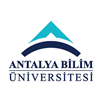 AKTS DERS TANITIM FORMUAKTS DERS TANITIM FORMUAKTS DERS TANITIM FORMUAKTS DERS TANITIM FORMUAKTS DERS TANITIM FORMUAKTS DERS TANITIM FORMUAKTS DERS TANITIM FORMUAKTS DERS TANITIM FORMUAKTS DERS TANITIM FORMUAKTS DERS TANITIM FORMUAKTS DERS TANITIM FORMUAKTS DERS TANITIM FORMUAKTS DERS TANITIM FORMUAKTS DERS TANITIM FORMUAKTS DERS TANITIM FORMUAKTS DERS TANITIM FORMUAKTS DERS TANITIM FORMUAKTS DERS TANITIM FORMUAKTS DERS TANITIM FORMUAKTS DERS TANITIM FORMUAKTS DERS TANITIM FORMUAKTS DERS TANITIM FORMUAKTS DERS TANITIM FORMUAKTS DERS TANITIM FORMUAKTS DERS TANITIM FORMU	I. BÖLÜM (Senato Onayı)	I. BÖLÜM (Senato Onayı)	I. BÖLÜM (Senato Onayı)	I. BÖLÜM (Senato Onayı)	I. BÖLÜM (Senato Onayı)	I. BÖLÜM (Senato Onayı)	I. BÖLÜM (Senato Onayı)	I. BÖLÜM (Senato Onayı)	I. BÖLÜM (Senato Onayı)	I. BÖLÜM (Senato Onayı)	I. BÖLÜM (Senato Onayı)	I. BÖLÜM (Senato Onayı)	I. BÖLÜM (Senato Onayı)	I. BÖLÜM (Senato Onayı)	I. BÖLÜM (Senato Onayı)	I. BÖLÜM (Senato Onayı)	I. BÖLÜM (Senato Onayı)	I. BÖLÜM (Senato Onayı)	I. BÖLÜM (Senato Onayı)	I. BÖLÜM (Senato Onayı)	I. BÖLÜM (Senato Onayı)	I. BÖLÜM (Senato Onayı)	I. BÖLÜM (Senato Onayı)	I. BÖLÜM (Senato Onayı)	I. BÖLÜM (Senato Onayı)	I. BÖLÜM (Senato Onayı)Dersi Açan Fakülte /YOMühendislik FakültesiMühendislik FakültesiMühendislik FakültesiMühendislik FakültesiMühendislik FakültesiMühendislik FakültesiMühendislik FakültesiMühendislik FakültesiMühendislik FakültesiMühendislik FakültesiMühendislik FakültesiMühendislik FakültesiMühendislik FakültesiMühendislik FakültesiMühendislik FakültesiMühendislik FakültesiMühendislik FakültesiMühendislik FakültesiMühendislik FakültesiMühendislik FakültesiMühendislik FakültesiMühendislik FakültesiMühendislik FakültesiMühendislik FakültesiMühendislik FakültesiDersi Açan Bölümİnşaat Mühendisliğiİnşaat Mühendisliğiİnşaat Mühendisliğiİnşaat Mühendisliğiİnşaat Mühendisliğiİnşaat Mühendisliğiİnşaat Mühendisliğiİnşaat Mühendisliğiİnşaat Mühendisliğiİnşaat Mühendisliğiİnşaat Mühendisliğiİnşaat Mühendisliğiİnşaat Mühendisliğiİnşaat Mühendisliğiİnşaat Mühendisliğiİnşaat Mühendisliğiİnşaat Mühendisliğiİnşaat Mühendisliğiİnşaat Mühendisliğiİnşaat Mühendisliğiİnşaat Mühendisliğiİnşaat Mühendisliğiİnşaat Mühendisliğiİnşaat Mühendisliğiİnşaat MühendisliğiDersi Alan Program (lar)İnşaat Mühendisliğiİnşaat Mühendisliğiİnşaat Mühendisliğiİnşaat Mühendisliğiİnşaat Mühendisliğiİnşaat Mühendisliğiİnşaat Mühendisliğiİnşaat Mühendisliğiİnşaat Mühendisliğiİnşaat Mühendisliğiİnşaat Mühendisliğiİnşaat Mühendisliğiİnşaat MühendisliğiZorunluZorunluZorunluZorunluZorunluZorunluZorunluZorunluZorunluZorunluZorunluZorunluDersi Alan Program (lar)Dersi Alan Program (lar)Ders Kodu CE 301CE 301CE 301CE 301CE 301CE 301CE 301CE 301CE 301CE 301CE 301CE 301CE 301CE 301CE 301CE 301CE 301CE 301CE 301CE 301CE 301CE 301CE 301CE 301CE 301Ders AdıYaz Stajı IYaz Stajı IYaz Stajı IYaz Stajı IYaz Stajı IYaz Stajı IYaz Stajı IYaz Stajı IYaz Stajı IYaz Stajı IYaz Stajı IYaz Stajı IYaz Stajı IYaz Stajı IYaz Stajı IYaz Stajı IYaz Stajı IYaz Stajı IYaz Stajı IYaz Stajı IYaz Stajı IYaz Stajı IYaz Stajı IYaz Stajı IYaz Stajı IÖğretim dili İngilizceİngilizceİngilizceİngilizceİngilizceİngilizceİngilizceİngilizceİngilizceİngilizceİngilizceİngilizceİngilizceİngilizceİngilizceİngilizceİngilizceİngilizceİngilizceİngilizceİngilizceİngilizceİngilizceİngilizceİngilizceDers TürüSaha Çalışması, Bağımsız ÇalışmaSaha Çalışması, Bağımsız ÇalışmaSaha Çalışması, Bağımsız ÇalışmaSaha Çalışması, Bağımsız ÇalışmaSaha Çalışması, Bağımsız ÇalışmaSaha Çalışması, Bağımsız ÇalışmaSaha Çalışması, Bağımsız ÇalışmaSaha Çalışması, Bağımsız ÇalışmaSaha Çalışması, Bağımsız ÇalışmaSaha Çalışması, Bağımsız ÇalışmaSaha Çalışması, Bağımsız ÇalışmaSaha Çalışması, Bağımsız ÇalışmaSaha Çalışması, Bağımsız ÇalışmaSaha Çalışması, Bağımsız ÇalışmaSaha Çalışması, Bağımsız ÇalışmaSaha Çalışması, Bağımsız ÇalışmaSaha Çalışması, Bağımsız ÇalışmaSaha Çalışması, Bağımsız ÇalışmaSaha Çalışması, Bağımsız ÇalışmaSaha Çalışması, Bağımsız ÇalışmaSaha Çalışması, Bağımsız ÇalışmaSaha Çalışması, Bağımsız ÇalışmaSaha Çalışması, Bağımsız ÇalışmaSaha Çalışması, Bağımsız ÇalışmaSaha Çalışması, Bağımsız ÇalışmaDers SeviyesiLisansLisansLisansLisansLisansLisansLisansLisansLisansLisansLisansLisansLisansLisansLisansLisansLisansLisansLisansLisansLisansLisansLisansLisansLisansHaftalık Ders SaatiDers: -Ders: -Ders: -Ders: -Ders: -Ders: -Lab: -Lab: -Lab: -Lab: -Uygulama: Uygulama: Uygulama: Uygulama: Uygulama: Uygulama: Uygulama: Diğer: -Diğer: -Diğer: -Diğer: -Diğer: -Diğer: -Diğer: -Diğer: -AKTS KredisiNotlandırma TürüBaşarılı/BaşarısızBaşarılı/BaşarısızBaşarılı/BaşarısızBaşarılı/BaşarısızBaşarılı/BaşarısızBaşarılı/BaşarısızBaşarılı/BaşarısızBaşarılı/BaşarısızBaşarılı/BaşarısızBaşarılı/BaşarısızBaşarılı/BaşarısızBaşarılı/BaşarısızBaşarılı/BaşarısızBaşarılı/BaşarısızBaşarılı/BaşarısızBaşarılı/BaşarısızBaşarılı/BaşarısızBaşarılı/BaşarısızBaşarılı/BaşarısızBaşarılı/BaşarısızBaşarılı/BaşarısızBaşarılı/BaşarısızBaşarılı/BaşarısızBaşarılı/BaşarısızBaşarılı/BaşarısızÖn koşul/larYokYokYokYokYokYokYokYokYokYokYokYokYokYokYokYokYokYokYokYokYokYokYokYokYokYan koşul/larYokYokYokYokYokYokYokYokYokYokYokYokYokYokYokYokYokYokYokYokYokYokYokYokYokKayıt KısıtlamasıYokYokYokYokYokYokYokYokYokYokYokYokYokYokYokYokYokYokYokYokYokYokYokYokYokDersin Amacı Bu dersin amacında öğrencinin yazın yapmış olduğu şantiye stajının nasıl bir süreç sonunda raporlanacağını göstermek, staj yerlerinin temini hakkında öğrenciye dokümantasyon yoluyla yardımcı olmak, staj sırasında dikkat edilmesi konular hakkında tanıtımlar yapmak, stajının sonunda edindikleri özellikler hakkında rapor hazırlanmasının geliştirilmesi, edindikleri bilgilerin dinleyicilere nasıl aktarılması gerektiği konularının geliştirilmesi vardır.Bu dersin amacında öğrencinin yazın yapmış olduğu şantiye stajının nasıl bir süreç sonunda raporlanacağını göstermek, staj yerlerinin temini hakkında öğrenciye dokümantasyon yoluyla yardımcı olmak, staj sırasında dikkat edilmesi konular hakkında tanıtımlar yapmak, stajının sonunda edindikleri özellikler hakkında rapor hazırlanmasının geliştirilmesi, edindikleri bilgilerin dinleyicilere nasıl aktarılması gerektiği konularının geliştirilmesi vardır.Bu dersin amacında öğrencinin yazın yapmış olduğu şantiye stajının nasıl bir süreç sonunda raporlanacağını göstermek, staj yerlerinin temini hakkında öğrenciye dokümantasyon yoluyla yardımcı olmak, staj sırasında dikkat edilmesi konular hakkında tanıtımlar yapmak, stajının sonunda edindikleri özellikler hakkında rapor hazırlanmasının geliştirilmesi, edindikleri bilgilerin dinleyicilere nasıl aktarılması gerektiği konularının geliştirilmesi vardır.Bu dersin amacında öğrencinin yazın yapmış olduğu şantiye stajının nasıl bir süreç sonunda raporlanacağını göstermek, staj yerlerinin temini hakkında öğrenciye dokümantasyon yoluyla yardımcı olmak, staj sırasında dikkat edilmesi konular hakkında tanıtımlar yapmak, stajının sonunda edindikleri özellikler hakkında rapor hazırlanmasının geliştirilmesi, edindikleri bilgilerin dinleyicilere nasıl aktarılması gerektiği konularının geliştirilmesi vardır.Bu dersin amacında öğrencinin yazın yapmış olduğu şantiye stajının nasıl bir süreç sonunda raporlanacağını göstermek, staj yerlerinin temini hakkında öğrenciye dokümantasyon yoluyla yardımcı olmak, staj sırasında dikkat edilmesi konular hakkında tanıtımlar yapmak, stajının sonunda edindikleri özellikler hakkında rapor hazırlanmasının geliştirilmesi, edindikleri bilgilerin dinleyicilere nasıl aktarılması gerektiği konularının geliştirilmesi vardır.Bu dersin amacında öğrencinin yazın yapmış olduğu şantiye stajının nasıl bir süreç sonunda raporlanacağını göstermek, staj yerlerinin temini hakkında öğrenciye dokümantasyon yoluyla yardımcı olmak, staj sırasında dikkat edilmesi konular hakkında tanıtımlar yapmak, stajının sonunda edindikleri özellikler hakkında rapor hazırlanmasının geliştirilmesi, edindikleri bilgilerin dinleyicilere nasıl aktarılması gerektiği konularının geliştirilmesi vardır.Bu dersin amacında öğrencinin yazın yapmış olduğu şantiye stajının nasıl bir süreç sonunda raporlanacağını göstermek, staj yerlerinin temini hakkında öğrenciye dokümantasyon yoluyla yardımcı olmak, staj sırasında dikkat edilmesi konular hakkında tanıtımlar yapmak, stajının sonunda edindikleri özellikler hakkında rapor hazırlanmasının geliştirilmesi, edindikleri bilgilerin dinleyicilere nasıl aktarılması gerektiği konularının geliştirilmesi vardır.Bu dersin amacında öğrencinin yazın yapmış olduğu şantiye stajının nasıl bir süreç sonunda raporlanacağını göstermek, staj yerlerinin temini hakkında öğrenciye dokümantasyon yoluyla yardımcı olmak, staj sırasında dikkat edilmesi konular hakkında tanıtımlar yapmak, stajının sonunda edindikleri özellikler hakkında rapor hazırlanmasının geliştirilmesi, edindikleri bilgilerin dinleyicilere nasıl aktarılması gerektiği konularının geliştirilmesi vardır.Bu dersin amacında öğrencinin yazın yapmış olduğu şantiye stajının nasıl bir süreç sonunda raporlanacağını göstermek, staj yerlerinin temini hakkında öğrenciye dokümantasyon yoluyla yardımcı olmak, staj sırasında dikkat edilmesi konular hakkında tanıtımlar yapmak, stajının sonunda edindikleri özellikler hakkında rapor hazırlanmasının geliştirilmesi, edindikleri bilgilerin dinleyicilere nasıl aktarılması gerektiği konularının geliştirilmesi vardır.Bu dersin amacında öğrencinin yazın yapmış olduğu şantiye stajının nasıl bir süreç sonunda raporlanacağını göstermek, staj yerlerinin temini hakkında öğrenciye dokümantasyon yoluyla yardımcı olmak, staj sırasında dikkat edilmesi konular hakkında tanıtımlar yapmak, stajının sonunda edindikleri özellikler hakkında rapor hazırlanmasının geliştirilmesi, edindikleri bilgilerin dinleyicilere nasıl aktarılması gerektiği konularının geliştirilmesi vardır.Bu dersin amacında öğrencinin yazın yapmış olduğu şantiye stajının nasıl bir süreç sonunda raporlanacağını göstermek, staj yerlerinin temini hakkında öğrenciye dokümantasyon yoluyla yardımcı olmak, staj sırasında dikkat edilmesi konular hakkında tanıtımlar yapmak, stajının sonunda edindikleri özellikler hakkında rapor hazırlanmasının geliştirilmesi, edindikleri bilgilerin dinleyicilere nasıl aktarılması gerektiği konularının geliştirilmesi vardır.Bu dersin amacında öğrencinin yazın yapmış olduğu şantiye stajının nasıl bir süreç sonunda raporlanacağını göstermek, staj yerlerinin temini hakkında öğrenciye dokümantasyon yoluyla yardımcı olmak, staj sırasında dikkat edilmesi konular hakkında tanıtımlar yapmak, stajının sonunda edindikleri özellikler hakkında rapor hazırlanmasının geliştirilmesi, edindikleri bilgilerin dinleyicilere nasıl aktarılması gerektiği konularının geliştirilmesi vardır.Bu dersin amacında öğrencinin yazın yapmış olduğu şantiye stajının nasıl bir süreç sonunda raporlanacağını göstermek, staj yerlerinin temini hakkında öğrenciye dokümantasyon yoluyla yardımcı olmak, staj sırasında dikkat edilmesi konular hakkında tanıtımlar yapmak, stajının sonunda edindikleri özellikler hakkında rapor hazırlanmasının geliştirilmesi, edindikleri bilgilerin dinleyicilere nasıl aktarılması gerektiği konularının geliştirilmesi vardır.Bu dersin amacında öğrencinin yazın yapmış olduğu şantiye stajının nasıl bir süreç sonunda raporlanacağını göstermek, staj yerlerinin temini hakkında öğrenciye dokümantasyon yoluyla yardımcı olmak, staj sırasında dikkat edilmesi konular hakkında tanıtımlar yapmak, stajının sonunda edindikleri özellikler hakkında rapor hazırlanmasının geliştirilmesi, edindikleri bilgilerin dinleyicilere nasıl aktarılması gerektiği konularının geliştirilmesi vardır.Bu dersin amacında öğrencinin yazın yapmış olduğu şantiye stajının nasıl bir süreç sonunda raporlanacağını göstermek, staj yerlerinin temini hakkında öğrenciye dokümantasyon yoluyla yardımcı olmak, staj sırasında dikkat edilmesi konular hakkında tanıtımlar yapmak, stajının sonunda edindikleri özellikler hakkında rapor hazırlanmasının geliştirilmesi, edindikleri bilgilerin dinleyicilere nasıl aktarılması gerektiği konularının geliştirilmesi vardır.Bu dersin amacında öğrencinin yazın yapmış olduğu şantiye stajının nasıl bir süreç sonunda raporlanacağını göstermek, staj yerlerinin temini hakkında öğrenciye dokümantasyon yoluyla yardımcı olmak, staj sırasında dikkat edilmesi konular hakkında tanıtımlar yapmak, stajının sonunda edindikleri özellikler hakkında rapor hazırlanmasının geliştirilmesi, edindikleri bilgilerin dinleyicilere nasıl aktarılması gerektiği konularının geliştirilmesi vardır.Bu dersin amacında öğrencinin yazın yapmış olduğu şantiye stajının nasıl bir süreç sonunda raporlanacağını göstermek, staj yerlerinin temini hakkında öğrenciye dokümantasyon yoluyla yardımcı olmak, staj sırasında dikkat edilmesi konular hakkında tanıtımlar yapmak, stajının sonunda edindikleri özellikler hakkında rapor hazırlanmasının geliştirilmesi, edindikleri bilgilerin dinleyicilere nasıl aktarılması gerektiği konularının geliştirilmesi vardır.Bu dersin amacında öğrencinin yazın yapmış olduğu şantiye stajının nasıl bir süreç sonunda raporlanacağını göstermek, staj yerlerinin temini hakkında öğrenciye dokümantasyon yoluyla yardımcı olmak, staj sırasında dikkat edilmesi konular hakkında tanıtımlar yapmak, stajının sonunda edindikleri özellikler hakkında rapor hazırlanmasının geliştirilmesi, edindikleri bilgilerin dinleyicilere nasıl aktarılması gerektiği konularının geliştirilmesi vardır.Bu dersin amacında öğrencinin yazın yapmış olduğu şantiye stajının nasıl bir süreç sonunda raporlanacağını göstermek, staj yerlerinin temini hakkında öğrenciye dokümantasyon yoluyla yardımcı olmak, staj sırasında dikkat edilmesi konular hakkında tanıtımlar yapmak, stajının sonunda edindikleri özellikler hakkında rapor hazırlanmasının geliştirilmesi, edindikleri bilgilerin dinleyicilere nasıl aktarılması gerektiği konularının geliştirilmesi vardır.Bu dersin amacında öğrencinin yazın yapmış olduğu şantiye stajının nasıl bir süreç sonunda raporlanacağını göstermek, staj yerlerinin temini hakkında öğrenciye dokümantasyon yoluyla yardımcı olmak, staj sırasında dikkat edilmesi konular hakkında tanıtımlar yapmak, stajının sonunda edindikleri özellikler hakkında rapor hazırlanmasının geliştirilmesi, edindikleri bilgilerin dinleyicilere nasıl aktarılması gerektiği konularının geliştirilmesi vardır.Bu dersin amacında öğrencinin yazın yapmış olduğu şantiye stajının nasıl bir süreç sonunda raporlanacağını göstermek, staj yerlerinin temini hakkında öğrenciye dokümantasyon yoluyla yardımcı olmak, staj sırasında dikkat edilmesi konular hakkında tanıtımlar yapmak, stajının sonunda edindikleri özellikler hakkında rapor hazırlanmasının geliştirilmesi, edindikleri bilgilerin dinleyicilere nasıl aktarılması gerektiği konularının geliştirilmesi vardır.Bu dersin amacında öğrencinin yazın yapmış olduğu şantiye stajının nasıl bir süreç sonunda raporlanacağını göstermek, staj yerlerinin temini hakkında öğrenciye dokümantasyon yoluyla yardımcı olmak, staj sırasında dikkat edilmesi konular hakkında tanıtımlar yapmak, stajının sonunda edindikleri özellikler hakkında rapor hazırlanmasının geliştirilmesi, edindikleri bilgilerin dinleyicilere nasıl aktarılması gerektiği konularının geliştirilmesi vardır.Bu dersin amacında öğrencinin yazın yapmış olduğu şantiye stajının nasıl bir süreç sonunda raporlanacağını göstermek, staj yerlerinin temini hakkında öğrenciye dokümantasyon yoluyla yardımcı olmak, staj sırasında dikkat edilmesi konular hakkında tanıtımlar yapmak, stajının sonunda edindikleri özellikler hakkında rapor hazırlanmasının geliştirilmesi, edindikleri bilgilerin dinleyicilere nasıl aktarılması gerektiği konularının geliştirilmesi vardır.Bu dersin amacında öğrencinin yazın yapmış olduğu şantiye stajının nasıl bir süreç sonunda raporlanacağını göstermek, staj yerlerinin temini hakkında öğrenciye dokümantasyon yoluyla yardımcı olmak, staj sırasında dikkat edilmesi konular hakkında tanıtımlar yapmak, stajının sonunda edindikleri özellikler hakkında rapor hazırlanmasının geliştirilmesi, edindikleri bilgilerin dinleyicilere nasıl aktarılması gerektiği konularının geliştirilmesi vardır.Bu dersin amacında öğrencinin yazın yapmış olduğu şantiye stajının nasıl bir süreç sonunda raporlanacağını göstermek, staj yerlerinin temini hakkında öğrenciye dokümantasyon yoluyla yardımcı olmak, staj sırasında dikkat edilmesi konular hakkında tanıtımlar yapmak, stajının sonunda edindikleri özellikler hakkında rapor hazırlanmasının geliştirilmesi, edindikleri bilgilerin dinleyicilere nasıl aktarılması gerektiği konularının geliştirilmesi vardır.Ders İçeriği Bu ders yazın yapılan şantiye stajını takiben alınır. Her İnşaat Mühendisliği öğrencisi şantiye stajını profesyonel bir şirketin inşaat sahasında tamamlamak zorundadır. Staj bilgilerinin kaydı, staj raporunun yazımının temel prensiplerini kapsar. Stajın hedeflerinin raporlanması, staj yapılan yerdeki proje hakkında özet bilgi ve açıklamalar dersin kapsamındadır.Bu ders yazın yapılan şantiye stajını takiben alınır. Her İnşaat Mühendisliği öğrencisi şantiye stajını profesyonel bir şirketin inşaat sahasında tamamlamak zorundadır. Staj bilgilerinin kaydı, staj raporunun yazımının temel prensiplerini kapsar. Stajın hedeflerinin raporlanması, staj yapılan yerdeki proje hakkında özet bilgi ve açıklamalar dersin kapsamındadır.Bu ders yazın yapılan şantiye stajını takiben alınır. Her İnşaat Mühendisliği öğrencisi şantiye stajını profesyonel bir şirketin inşaat sahasında tamamlamak zorundadır. Staj bilgilerinin kaydı, staj raporunun yazımının temel prensiplerini kapsar. Stajın hedeflerinin raporlanması, staj yapılan yerdeki proje hakkında özet bilgi ve açıklamalar dersin kapsamındadır.Bu ders yazın yapılan şantiye stajını takiben alınır. Her İnşaat Mühendisliği öğrencisi şantiye stajını profesyonel bir şirketin inşaat sahasında tamamlamak zorundadır. Staj bilgilerinin kaydı, staj raporunun yazımının temel prensiplerini kapsar. Stajın hedeflerinin raporlanması, staj yapılan yerdeki proje hakkında özet bilgi ve açıklamalar dersin kapsamındadır.Bu ders yazın yapılan şantiye stajını takiben alınır. Her İnşaat Mühendisliği öğrencisi şantiye stajını profesyonel bir şirketin inşaat sahasında tamamlamak zorundadır. Staj bilgilerinin kaydı, staj raporunun yazımının temel prensiplerini kapsar. Stajın hedeflerinin raporlanması, staj yapılan yerdeki proje hakkında özet bilgi ve açıklamalar dersin kapsamındadır.Bu ders yazın yapılan şantiye stajını takiben alınır. Her İnşaat Mühendisliği öğrencisi şantiye stajını profesyonel bir şirketin inşaat sahasında tamamlamak zorundadır. Staj bilgilerinin kaydı, staj raporunun yazımının temel prensiplerini kapsar. Stajın hedeflerinin raporlanması, staj yapılan yerdeki proje hakkında özet bilgi ve açıklamalar dersin kapsamındadır.Bu ders yazın yapılan şantiye stajını takiben alınır. Her İnşaat Mühendisliği öğrencisi şantiye stajını profesyonel bir şirketin inşaat sahasında tamamlamak zorundadır. Staj bilgilerinin kaydı, staj raporunun yazımının temel prensiplerini kapsar. Stajın hedeflerinin raporlanması, staj yapılan yerdeki proje hakkında özet bilgi ve açıklamalar dersin kapsamındadır.Bu ders yazın yapılan şantiye stajını takiben alınır. Her İnşaat Mühendisliği öğrencisi şantiye stajını profesyonel bir şirketin inşaat sahasında tamamlamak zorundadır. Staj bilgilerinin kaydı, staj raporunun yazımının temel prensiplerini kapsar. Stajın hedeflerinin raporlanması, staj yapılan yerdeki proje hakkında özet bilgi ve açıklamalar dersin kapsamındadır.Bu ders yazın yapılan şantiye stajını takiben alınır. Her İnşaat Mühendisliği öğrencisi şantiye stajını profesyonel bir şirketin inşaat sahasında tamamlamak zorundadır. Staj bilgilerinin kaydı, staj raporunun yazımının temel prensiplerini kapsar. Stajın hedeflerinin raporlanması, staj yapılan yerdeki proje hakkında özet bilgi ve açıklamalar dersin kapsamındadır.Bu ders yazın yapılan şantiye stajını takiben alınır. Her İnşaat Mühendisliği öğrencisi şantiye stajını profesyonel bir şirketin inşaat sahasında tamamlamak zorundadır. Staj bilgilerinin kaydı, staj raporunun yazımının temel prensiplerini kapsar. Stajın hedeflerinin raporlanması, staj yapılan yerdeki proje hakkında özet bilgi ve açıklamalar dersin kapsamındadır.Bu ders yazın yapılan şantiye stajını takiben alınır. Her İnşaat Mühendisliği öğrencisi şantiye stajını profesyonel bir şirketin inşaat sahasında tamamlamak zorundadır. Staj bilgilerinin kaydı, staj raporunun yazımının temel prensiplerini kapsar. Stajın hedeflerinin raporlanması, staj yapılan yerdeki proje hakkında özet bilgi ve açıklamalar dersin kapsamındadır.Bu ders yazın yapılan şantiye stajını takiben alınır. Her İnşaat Mühendisliği öğrencisi şantiye stajını profesyonel bir şirketin inşaat sahasında tamamlamak zorundadır. Staj bilgilerinin kaydı, staj raporunun yazımının temel prensiplerini kapsar. Stajın hedeflerinin raporlanması, staj yapılan yerdeki proje hakkında özet bilgi ve açıklamalar dersin kapsamındadır.Bu ders yazın yapılan şantiye stajını takiben alınır. Her İnşaat Mühendisliği öğrencisi şantiye stajını profesyonel bir şirketin inşaat sahasında tamamlamak zorundadır. Staj bilgilerinin kaydı, staj raporunun yazımının temel prensiplerini kapsar. Stajın hedeflerinin raporlanması, staj yapılan yerdeki proje hakkında özet bilgi ve açıklamalar dersin kapsamındadır.Bu ders yazın yapılan şantiye stajını takiben alınır. Her İnşaat Mühendisliği öğrencisi şantiye stajını profesyonel bir şirketin inşaat sahasında tamamlamak zorundadır. Staj bilgilerinin kaydı, staj raporunun yazımının temel prensiplerini kapsar. Stajın hedeflerinin raporlanması, staj yapılan yerdeki proje hakkında özet bilgi ve açıklamalar dersin kapsamındadır.Bu ders yazın yapılan şantiye stajını takiben alınır. Her İnşaat Mühendisliği öğrencisi şantiye stajını profesyonel bir şirketin inşaat sahasında tamamlamak zorundadır. Staj bilgilerinin kaydı, staj raporunun yazımının temel prensiplerini kapsar. Stajın hedeflerinin raporlanması, staj yapılan yerdeki proje hakkında özet bilgi ve açıklamalar dersin kapsamındadır.Bu ders yazın yapılan şantiye stajını takiben alınır. Her İnşaat Mühendisliği öğrencisi şantiye stajını profesyonel bir şirketin inşaat sahasında tamamlamak zorundadır. Staj bilgilerinin kaydı, staj raporunun yazımının temel prensiplerini kapsar. Stajın hedeflerinin raporlanması, staj yapılan yerdeki proje hakkında özet bilgi ve açıklamalar dersin kapsamındadır.Bu ders yazın yapılan şantiye stajını takiben alınır. Her İnşaat Mühendisliği öğrencisi şantiye stajını profesyonel bir şirketin inşaat sahasında tamamlamak zorundadır. Staj bilgilerinin kaydı, staj raporunun yazımının temel prensiplerini kapsar. Stajın hedeflerinin raporlanması, staj yapılan yerdeki proje hakkında özet bilgi ve açıklamalar dersin kapsamındadır.Bu ders yazın yapılan şantiye stajını takiben alınır. Her İnşaat Mühendisliği öğrencisi şantiye stajını profesyonel bir şirketin inşaat sahasında tamamlamak zorundadır. Staj bilgilerinin kaydı, staj raporunun yazımının temel prensiplerini kapsar. Stajın hedeflerinin raporlanması, staj yapılan yerdeki proje hakkında özet bilgi ve açıklamalar dersin kapsamındadır.Bu ders yazın yapılan şantiye stajını takiben alınır. Her İnşaat Mühendisliği öğrencisi şantiye stajını profesyonel bir şirketin inşaat sahasında tamamlamak zorundadır. Staj bilgilerinin kaydı, staj raporunun yazımının temel prensiplerini kapsar. Stajın hedeflerinin raporlanması, staj yapılan yerdeki proje hakkında özet bilgi ve açıklamalar dersin kapsamındadır.Bu ders yazın yapılan şantiye stajını takiben alınır. Her İnşaat Mühendisliği öğrencisi şantiye stajını profesyonel bir şirketin inşaat sahasında tamamlamak zorundadır. Staj bilgilerinin kaydı, staj raporunun yazımının temel prensiplerini kapsar. Stajın hedeflerinin raporlanması, staj yapılan yerdeki proje hakkında özet bilgi ve açıklamalar dersin kapsamındadır.Bu ders yazın yapılan şantiye stajını takiben alınır. Her İnşaat Mühendisliği öğrencisi şantiye stajını profesyonel bir şirketin inşaat sahasında tamamlamak zorundadır. Staj bilgilerinin kaydı, staj raporunun yazımının temel prensiplerini kapsar. Stajın hedeflerinin raporlanması, staj yapılan yerdeki proje hakkında özet bilgi ve açıklamalar dersin kapsamındadır.Bu ders yazın yapılan şantiye stajını takiben alınır. Her İnşaat Mühendisliği öğrencisi şantiye stajını profesyonel bir şirketin inşaat sahasında tamamlamak zorundadır. Staj bilgilerinin kaydı, staj raporunun yazımının temel prensiplerini kapsar. Stajın hedeflerinin raporlanması, staj yapılan yerdeki proje hakkında özet bilgi ve açıklamalar dersin kapsamındadır.Bu ders yazın yapılan şantiye stajını takiben alınır. Her İnşaat Mühendisliği öğrencisi şantiye stajını profesyonel bir şirketin inşaat sahasında tamamlamak zorundadır. Staj bilgilerinin kaydı, staj raporunun yazımının temel prensiplerini kapsar. Stajın hedeflerinin raporlanması, staj yapılan yerdeki proje hakkında özet bilgi ve açıklamalar dersin kapsamındadır.Bu ders yazın yapılan şantiye stajını takiben alınır. Her İnşaat Mühendisliği öğrencisi şantiye stajını profesyonel bir şirketin inşaat sahasında tamamlamak zorundadır. Staj bilgilerinin kaydı, staj raporunun yazımının temel prensiplerini kapsar. Stajın hedeflerinin raporlanması, staj yapılan yerdeki proje hakkında özet bilgi ve açıklamalar dersin kapsamındadır.Bu ders yazın yapılan şantiye stajını takiben alınır. Her İnşaat Mühendisliği öğrencisi şantiye stajını profesyonel bir şirketin inşaat sahasında tamamlamak zorundadır. Staj bilgilerinin kaydı, staj raporunun yazımının temel prensiplerini kapsar. Stajın hedeflerinin raporlanması, staj yapılan yerdeki proje hakkında özet bilgi ve açıklamalar dersin kapsamındadır.Öğrenim Çıktıları ÖÇ1ÖÇ1Profesyonel başvuru hazırlanması becerisini edinmek.Çeşitli formlar yoluyla sektör firmalarının işleyişi hakkında bilgi edinmek.Akademik ve profesyonel çalışmalar arasındaki benzer ve farklı yönleri irdelemek.Stajda bulunduğu sürede uygulamaları gözlemlemek.Gözlem ve uygulamalar sonucu edinilen bilgileri yazılı hale getirmek.Sunum ve iletişim becerilerini geliştirmek.Profesyonel başvuru hazırlanması becerisini edinmek.Çeşitli formlar yoluyla sektör firmalarının işleyişi hakkında bilgi edinmek.Akademik ve profesyonel çalışmalar arasındaki benzer ve farklı yönleri irdelemek.Stajda bulunduğu sürede uygulamaları gözlemlemek.Gözlem ve uygulamalar sonucu edinilen bilgileri yazılı hale getirmek.Sunum ve iletişim becerilerini geliştirmek.Profesyonel başvuru hazırlanması becerisini edinmek.Çeşitli formlar yoluyla sektör firmalarının işleyişi hakkında bilgi edinmek.Akademik ve profesyonel çalışmalar arasındaki benzer ve farklı yönleri irdelemek.Stajda bulunduğu sürede uygulamaları gözlemlemek.Gözlem ve uygulamalar sonucu edinilen bilgileri yazılı hale getirmek.Sunum ve iletişim becerilerini geliştirmek.Profesyonel başvuru hazırlanması becerisini edinmek.Çeşitli formlar yoluyla sektör firmalarının işleyişi hakkında bilgi edinmek.Akademik ve profesyonel çalışmalar arasındaki benzer ve farklı yönleri irdelemek.Stajda bulunduğu sürede uygulamaları gözlemlemek.Gözlem ve uygulamalar sonucu edinilen bilgileri yazılı hale getirmek.Sunum ve iletişim becerilerini geliştirmek.Profesyonel başvuru hazırlanması becerisini edinmek.Çeşitli formlar yoluyla sektör firmalarının işleyişi hakkında bilgi edinmek.Akademik ve profesyonel çalışmalar arasındaki benzer ve farklı yönleri irdelemek.Stajda bulunduğu sürede uygulamaları gözlemlemek.Gözlem ve uygulamalar sonucu edinilen bilgileri yazılı hale getirmek.Sunum ve iletişim becerilerini geliştirmek.Profesyonel başvuru hazırlanması becerisini edinmek.Çeşitli formlar yoluyla sektör firmalarının işleyişi hakkında bilgi edinmek.Akademik ve profesyonel çalışmalar arasındaki benzer ve farklı yönleri irdelemek.Stajda bulunduğu sürede uygulamaları gözlemlemek.Gözlem ve uygulamalar sonucu edinilen bilgileri yazılı hale getirmek.Sunum ve iletişim becerilerini geliştirmek.Profesyonel başvuru hazırlanması becerisini edinmek.Çeşitli formlar yoluyla sektör firmalarının işleyişi hakkında bilgi edinmek.Akademik ve profesyonel çalışmalar arasındaki benzer ve farklı yönleri irdelemek.Stajda bulunduğu sürede uygulamaları gözlemlemek.Gözlem ve uygulamalar sonucu edinilen bilgileri yazılı hale getirmek.Sunum ve iletişim becerilerini geliştirmek.Profesyonel başvuru hazırlanması becerisini edinmek.Çeşitli formlar yoluyla sektör firmalarının işleyişi hakkında bilgi edinmek.Akademik ve profesyonel çalışmalar arasındaki benzer ve farklı yönleri irdelemek.Stajda bulunduğu sürede uygulamaları gözlemlemek.Gözlem ve uygulamalar sonucu edinilen bilgileri yazılı hale getirmek.Sunum ve iletişim becerilerini geliştirmek.Profesyonel başvuru hazırlanması becerisini edinmek.Çeşitli formlar yoluyla sektör firmalarının işleyişi hakkında bilgi edinmek.Akademik ve profesyonel çalışmalar arasındaki benzer ve farklı yönleri irdelemek.Stajda bulunduğu sürede uygulamaları gözlemlemek.Gözlem ve uygulamalar sonucu edinilen bilgileri yazılı hale getirmek.Sunum ve iletişim becerilerini geliştirmek.Profesyonel başvuru hazırlanması becerisini edinmek.Çeşitli formlar yoluyla sektör firmalarının işleyişi hakkında bilgi edinmek.Akademik ve profesyonel çalışmalar arasındaki benzer ve farklı yönleri irdelemek.Stajda bulunduğu sürede uygulamaları gözlemlemek.Gözlem ve uygulamalar sonucu edinilen bilgileri yazılı hale getirmek.Sunum ve iletişim becerilerini geliştirmek.Profesyonel başvuru hazırlanması becerisini edinmek.Çeşitli formlar yoluyla sektör firmalarının işleyişi hakkında bilgi edinmek.Akademik ve profesyonel çalışmalar arasındaki benzer ve farklı yönleri irdelemek.Stajda bulunduğu sürede uygulamaları gözlemlemek.Gözlem ve uygulamalar sonucu edinilen bilgileri yazılı hale getirmek.Sunum ve iletişim becerilerini geliştirmek.Profesyonel başvuru hazırlanması becerisini edinmek.Çeşitli formlar yoluyla sektör firmalarının işleyişi hakkında bilgi edinmek.Akademik ve profesyonel çalışmalar arasındaki benzer ve farklı yönleri irdelemek.Stajda bulunduğu sürede uygulamaları gözlemlemek.Gözlem ve uygulamalar sonucu edinilen bilgileri yazılı hale getirmek.Sunum ve iletişim becerilerini geliştirmek.Profesyonel başvuru hazırlanması becerisini edinmek.Çeşitli formlar yoluyla sektör firmalarının işleyişi hakkında bilgi edinmek.Akademik ve profesyonel çalışmalar arasındaki benzer ve farklı yönleri irdelemek.Stajda bulunduğu sürede uygulamaları gözlemlemek.Gözlem ve uygulamalar sonucu edinilen bilgileri yazılı hale getirmek.Sunum ve iletişim becerilerini geliştirmek.Profesyonel başvuru hazırlanması becerisini edinmek.Çeşitli formlar yoluyla sektör firmalarının işleyişi hakkında bilgi edinmek.Akademik ve profesyonel çalışmalar arasındaki benzer ve farklı yönleri irdelemek.Stajda bulunduğu sürede uygulamaları gözlemlemek.Gözlem ve uygulamalar sonucu edinilen bilgileri yazılı hale getirmek.Sunum ve iletişim becerilerini geliştirmek.Profesyonel başvuru hazırlanması becerisini edinmek.Çeşitli formlar yoluyla sektör firmalarının işleyişi hakkında bilgi edinmek.Akademik ve profesyonel çalışmalar arasındaki benzer ve farklı yönleri irdelemek.Stajda bulunduğu sürede uygulamaları gözlemlemek.Gözlem ve uygulamalar sonucu edinilen bilgileri yazılı hale getirmek.Sunum ve iletişim becerilerini geliştirmek.Profesyonel başvuru hazırlanması becerisini edinmek.Çeşitli formlar yoluyla sektör firmalarının işleyişi hakkında bilgi edinmek.Akademik ve profesyonel çalışmalar arasındaki benzer ve farklı yönleri irdelemek.Stajda bulunduğu sürede uygulamaları gözlemlemek.Gözlem ve uygulamalar sonucu edinilen bilgileri yazılı hale getirmek.Sunum ve iletişim becerilerini geliştirmek.Profesyonel başvuru hazırlanması becerisini edinmek.Çeşitli formlar yoluyla sektör firmalarının işleyişi hakkında bilgi edinmek.Akademik ve profesyonel çalışmalar arasındaki benzer ve farklı yönleri irdelemek.Stajda bulunduğu sürede uygulamaları gözlemlemek.Gözlem ve uygulamalar sonucu edinilen bilgileri yazılı hale getirmek.Sunum ve iletişim becerilerini geliştirmek.Profesyonel başvuru hazırlanması becerisini edinmek.Çeşitli formlar yoluyla sektör firmalarının işleyişi hakkında bilgi edinmek.Akademik ve profesyonel çalışmalar arasındaki benzer ve farklı yönleri irdelemek.Stajda bulunduğu sürede uygulamaları gözlemlemek.Gözlem ve uygulamalar sonucu edinilen bilgileri yazılı hale getirmek.Sunum ve iletişim becerilerini geliştirmek.Profesyonel başvuru hazırlanması becerisini edinmek.Çeşitli formlar yoluyla sektör firmalarının işleyişi hakkında bilgi edinmek.Akademik ve profesyonel çalışmalar arasındaki benzer ve farklı yönleri irdelemek.Stajda bulunduğu sürede uygulamaları gözlemlemek.Gözlem ve uygulamalar sonucu edinilen bilgileri yazılı hale getirmek.Sunum ve iletişim becerilerini geliştirmek.Profesyonel başvuru hazırlanması becerisini edinmek.Çeşitli formlar yoluyla sektör firmalarının işleyişi hakkında bilgi edinmek.Akademik ve profesyonel çalışmalar arasındaki benzer ve farklı yönleri irdelemek.Stajda bulunduğu sürede uygulamaları gözlemlemek.Gözlem ve uygulamalar sonucu edinilen bilgileri yazılı hale getirmek.Sunum ve iletişim becerilerini geliştirmek.Profesyonel başvuru hazırlanması becerisini edinmek.Çeşitli formlar yoluyla sektör firmalarının işleyişi hakkında bilgi edinmek.Akademik ve profesyonel çalışmalar arasındaki benzer ve farklı yönleri irdelemek.Stajda bulunduğu sürede uygulamaları gözlemlemek.Gözlem ve uygulamalar sonucu edinilen bilgileri yazılı hale getirmek.Sunum ve iletişim becerilerini geliştirmek.Profesyonel başvuru hazırlanması becerisini edinmek.Çeşitli formlar yoluyla sektör firmalarının işleyişi hakkında bilgi edinmek.Akademik ve profesyonel çalışmalar arasındaki benzer ve farklı yönleri irdelemek.Stajda bulunduğu sürede uygulamaları gözlemlemek.Gözlem ve uygulamalar sonucu edinilen bilgileri yazılı hale getirmek.Sunum ve iletişim becerilerini geliştirmek.Profesyonel başvuru hazırlanması becerisini edinmek.Çeşitli formlar yoluyla sektör firmalarının işleyişi hakkında bilgi edinmek.Akademik ve profesyonel çalışmalar arasındaki benzer ve farklı yönleri irdelemek.Stajda bulunduğu sürede uygulamaları gözlemlemek.Gözlem ve uygulamalar sonucu edinilen bilgileri yazılı hale getirmek.Sunum ve iletişim becerilerini geliştirmek.Öğrenim Çıktıları ÖÇ2ÖÇ2Profesyonel başvuru hazırlanması becerisini edinmek.Çeşitli formlar yoluyla sektör firmalarının işleyişi hakkında bilgi edinmek.Akademik ve profesyonel çalışmalar arasındaki benzer ve farklı yönleri irdelemek.Stajda bulunduğu sürede uygulamaları gözlemlemek.Gözlem ve uygulamalar sonucu edinilen bilgileri yazılı hale getirmek.Sunum ve iletişim becerilerini geliştirmek.Profesyonel başvuru hazırlanması becerisini edinmek.Çeşitli formlar yoluyla sektör firmalarının işleyişi hakkında bilgi edinmek.Akademik ve profesyonel çalışmalar arasındaki benzer ve farklı yönleri irdelemek.Stajda bulunduğu sürede uygulamaları gözlemlemek.Gözlem ve uygulamalar sonucu edinilen bilgileri yazılı hale getirmek.Sunum ve iletişim becerilerini geliştirmek.Profesyonel başvuru hazırlanması becerisini edinmek.Çeşitli formlar yoluyla sektör firmalarının işleyişi hakkında bilgi edinmek.Akademik ve profesyonel çalışmalar arasındaki benzer ve farklı yönleri irdelemek.Stajda bulunduğu sürede uygulamaları gözlemlemek.Gözlem ve uygulamalar sonucu edinilen bilgileri yazılı hale getirmek.Sunum ve iletişim becerilerini geliştirmek.Profesyonel başvuru hazırlanması becerisini edinmek.Çeşitli formlar yoluyla sektör firmalarının işleyişi hakkında bilgi edinmek.Akademik ve profesyonel çalışmalar arasındaki benzer ve farklı yönleri irdelemek.Stajda bulunduğu sürede uygulamaları gözlemlemek.Gözlem ve uygulamalar sonucu edinilen bilgileri yazılı hale getirmek.Sunum ve iletişim becerilerini geliştirmek.Profesyonel başvuru hazırlanması becerisini edinmek.Çeşitli formlar yoluyla sektör firmalarının işleyişi hakkında bilgi edinmek.Akademik ve profesyonel çalışmalar arasındaki benzer ve farklı yönleri irdelemek.Stajda bulunduğu sürede uygulamaları gözlemlemek.Gözlem ve uygulamalar sonucu edinilen bilgileri yazılı hale getirmek.Sunum ve iletişim becerilerini geliştirmek.Profesyonel başvuru hazırlanması becerisini edinmek.Çeşitli formlar yoluyla sektör firmalarının işleyişi hakkında bilgi edinmek.Akademik ve profesyonel çalışmalar arasındaki benzer ve farklı yönleri irdelemek.Stajda bulunduğu sürede uygulamaları gözlemlemek.Gözlem ve uygulamalar sonucu edinilen bilgileri yazılı hale getirmek.Sunum ve iletişim becerilerini geliştirmek.Profesyonel başvuru hazırlanması becerisini edinmek.Çeşitli formlar yoluyla sektör firmalarının işleyişi hakkında bilgi edinmek.Akademik ve profesyonel çalışmalar arasındaki benzer ve farklı yönleri irdelemek.Stajda bulunduğu sürede uygulamaları gözlemlemek.Gözlem ve uygulamalar sonucu edinilen bilgileri yazılı hale getirmek.Sunum ve iletişim becerilerini geliştirmek.Profesyonel başvuru hazırlanması becerisini edinmek.Çeşitli formlar yoluyla sektör firmalarının işleyişi hakkında bilgi edinmek.Akademik ve profesyonel çalışmalar arasındaki benzer ve farklı yönleri irdelemek.Stajda bulunduğu sürede uygulamaları gözlemlemek.Gözlem ve uygulamalar sonucu edinilen bilgileri yazılı hale getirmek.Sunum ve iletişim becerilerini geliştirmek.Profesyonel başvuru hazırlanması becerisini edinmek.Çeşitli formlar yoluyla sektör firmalarının işleyişi hakkında bilgi edinmek.Akademik ve profesyonel çalışmalar arasındaki benzer ve farklı yönleri irdelemek.Stajda bulunduğu sürede uygulamaları gözlemlemek.Gözlem ve uygulamalar sonucu edinilen bilgileri yazılı hale getirmek.Sunum ve iletişim becerilerini geliştirmek.Profesyonel başvuru hazırlanması becerisini edinmek.Çeşitli formlar yoluyla sektör firmalarının işleyişi hakkında bilgi edinmek.Akademik ve profesyonel çalışmalar arasındaki benzer ve farklı yönleri irdelemek.Stajda bulunduğu sürede uygulamaları gözlemlemek.Gözlem ve uygulamalar sonucu edinilen bilgileri yazılı hale getirmek.Sunum ve iletişim becerilerini geliştirmek.Profesyonel başvuru hazırlanması becerisini edinmek.Çeşitli formlar yoluyla sektör firmalarının işleyişi hakkında bilgi edinmek.Akademik ve profesyonel çalışmalar arasındaki benzer ve farklı yönleri irdelemek.Stajda bulunduğu sürede uygulamaları gözlemlemek.Gözlem ve uygulamalar sonucu edinilen bilgileri yazılı hale getirmek.Sunum ve iletişim becerilerini geliştirmek.Profesyonel başvuru hazırlanması becerisini edinmek.Çeşitli formlar yoluyla sektör firmalarının işleyişi hakkında bilgi edinmek.Akademik ve profesyonel çalışmalar arasındaki benzer ve farklı yönleri irdelemek.Stajda bulunduğu sürede uygulamaları gözlemlemek.Gözlem ve uygulamalar sonucu edinilen bilgileri yazılı hale getirmek.Sunum ve iletişim becerilerini geliştirmek.Profesyonel başvuru hazırlanması becerisini edinmek.Çeşitli formlar yoluyla sektör firmalarının işleyişi hakkında bilgi edinmek.Akademik ve profesyonel çalışmalar arasındaki benzer ve farklı yönleri irdelemek.Stajda bulunduğu sürede uygulamaları gözlemlemek.Gözlem ve uygulamalar sonucu edinilen bilgileri yazılı hale getirmek.Sunum ve iletişim becerilerini geliştirmek.Profesyonel başvuru hazırlanması becerisini edinmek.Çeşitli formlar yoluyla sektör firmalarının işleyişi hakkında bilgi edinmek.Akademik ve profesyonel çalışmalar arasındaki benzer ve farklı yönleri irdelemek.Stajda bulunduğu sürede uygulamaları gözlemlemek.Gözlem ve uygulamalar sonucu edinilen bilgileri yazılı hale getirmek.Sunum ve iletişim becerilerini geliştirmek.Profesyonel başvuru hazırlanması becerisini edinmek.Çeşitli formlar yoluyla sektör firmalarının işleyişi hakkında bilgi edinmek.Akademik ve profesyonel çalışmalar arasındaki benzer ve farklı yönleri irdelemek.Stajda bulunduğu sürede uygulamaları gözlemlemek.Gözlem ve uygulamalar sonucu edinilen bilgileri yazılı hale getirmek.Sunum ve iletişim becerilerini geliştirmek.Profesyonel başvuru hazırlanması becerisini edinmek.Çeşitli formlar yoluyla sektör firmalarının işleyişi hakkında bilgi edinmek.Akademik ve profesyonel çalışmalar arasındaki benzer ve farklı yönleri irdelemek.Stajda bulunduğu sürede uygulamaları gözlemlemek.Gözlem ve uygulamalar sonucu edinilen bilgileri yazılı hale getirmek.Sunum ve iletişim becerilerini geliştirmek.Profesyonel başvuru hazırlanması becerisini edinmek.Çeşitli formlar yoluyla sektör firmalarının işleyişi hakkında bilgi edinmek.Akademik ve profesyonel çalışmalar arasındaki benzer ve farklı yönleri irdelemek.Stajda bulunduğu sürede uygulamaları gözlemlemek.Gözlem ve uygulamalar sonucu edinilen bilgileri yazılı hale getirmek.Sunum ve iletişim becerilerini geliştirmek.Profesyonel başvuru hazırlanması becerisini edinmek.Çeşitli formlar yoluyla sektör firmalarının işleyişi hakkında bilgi edinmek.Akademik ve profesyonel çalışmalar arasındaki benzer ve farklı yönleri irdelemek.Stajda bulunduğu sürede uygulamaları gözlemlemek.Gözlem ve uygulamalar sonucu edinilen bilgileri yazılı hale getirmek.Sunum ve iletişim becerilerini geliştirmek.Profesyonel başvuru hazırlanması becerisini edinmek.Çeşitli formlar yoluyla sektör firmalarının işleyişi hakkında bilgi edinmek.Akademik ve profesyonel çalışmalar arasındaki benzer ve farklı yönleri irdelemek.Stajda bulunduğu sürede uygulamaları gözlemlemek.Gözlem ve uygulamalar sonucu edinilen bilgileri yazılı hale getirmek.Sunum ve iletişim becerilerini geliştirmek.Profesyonel başvuru hazırlanması becerisini edinmek.Çeşitli formlar yoluyla sektör firmalarının işleyişi hakkında bilgi edinmek.Akademik ve profesyonel çalışmalar arasındaki benzer ve farklı yönleri irdelemek.Stajda bulunduğu sürede uygulamaları gözlemlemek.Gözlem ve uygulamalar sonucu edinilen bilgileri yazılı hale getirmek.Sunum ve iletişim becerilerini geliştirmek.Profesyonel başvuru hazırlanması becerisini edinmek.Çeşitli formlar yoluyla sektör firmalarının işleyişi hakkında bilgi edinmek.Akademik ve profesyonel çalışmalar arasındaki benzer ve farklı yönleri irdelemek.Stajda bulunduğu sürede uygulamaları gözlemlemek.Gözlem ve uygulamalar sonucu edinilen bilgileri yazılı hale getirmek.Sunum ve iletişim becerilerini geliştirmek.Profesyonel başvuru hazırlanması becerisini edinmek.Çeşitli formlar yoluyla sektör firmalarının işleyişi hakkında bilgi edinmek.Akademik ve profesyonel çalışmalar arasındaki benzer ve farklı yönleri irdelemek.Stajda bulunduğu sürede uygulamaları gözlemlemek.Gözlem ve uygulamalar sonucu edinilen bilgileri yazılı hale getirmek.Sunum ve iletişim becerilerini geliştirmek.Profesyonel başvuru hazırlanması becerisini edinmek.Çeşitli formlar yoluyla sektör firmalarının işleyişi hakkında bilgi edinmek.Akademik ve profesyonel çalışmalar arasındaki benzer ve farklı yönleri irdelemek.Stajda bulunduğu sürede uygulamaları gözlemlemek.Gözlem ve uygulamalar sonucu edinilen bilgileri yazılı hale getirmek.Sunum ve iletişim becerilerini geliştirmek.Öğrenim Çıktıları ÖÇ2ÖÇ2Profesyonel başvuru hazırlanması becerisini edinmek.Çeşitli formlar yoluyla sektör firmalarının işleyişi hakkında bilgi edinmek.Akademik ve profesyonel çalışmalar arasındaki benzer ve farklı yönleri irdelemek.Stajda bulunduğu sürede uygulamaları gözlemlemek.Gözlem ve uygulamalar sonucu edinilen bilgileri yazılı hale getirmek.Sunum ve iletişim becerilerini geliştirmek.Profesyonel başvuru hazırlanması becerisini edinmek.Çeşitli formlar yoluyla sektör firmalarının işleyişi hakkında bilgi edinmek.Akademik ve profesyonel çalışmalar arasındaki benzer ve farklı yönleri irdelemek.Stajda bulunduğu sürede uygulamaları gözlemlemek.Gözlem ve uygulamalar sonucu edinilen bilgileri yazılı hale getirmek.Sunum ve iletişim becerilerini geliştirmek.Profesyonel başvuru hazırlanması becerisini edinmek.Çeşitli formlar yoluyla sektör firmalarının işleyişi hakkında bilgi edinmek.Akademik ve profesyonel çalışmalar arasındaki benzer ve farklı yönleri irdelemek.Stajda bulunduğu sürede uygulamaları gözlemlemek.Gözlem ve uygulamalar sonucu edinilen bilgileri yazılı hale getirmek.Sunum ve iletişim becerilerini geliştirmek.Profesyonel başvuru hazırlanması becerisini edinmek.Çeşitli formlar yoluyla sektör firmalarının işleyişi hakkında bilgi edinmek.Akademik ve profesyonel çalışmalar arasındaki benzer ve farklı yönleri irdelemek.Stajda bulunduğu sürede uygulamaları gözlemlemek.Gözlem ve uygulamalar sonucu edinilen bilgileri yazılı hale getirmek.Sunum ve iletişim becerilerini geliştirmek.Profesyonel başvuru hazırlanması becerisini edinmek.Çeşitli formlar yoluyla sektör firmalarının işleyişi hakkında bilgi edinmek.Akademik ve profesyonel çalışmalar arasındaki benzer ve farklı yönleri irdelemek.Stajda bulunduğu sürede uygulamaları gözlemlemek.Gözlem ve uygulamalar sonucu edinilen bilgileri yazılı hale getirmek.Sunum ve iletişim becerilerini geliştirmek.Profesyonel başvuru hazırlanması becerisini edinmek.Çeşitli formlar yoluyla sektör firmalarının işleyişi hakkında bilgi edinmek.Akademik ve profesyonel çalışmalar arasındaki benzer ve farklı yönleri irdelemek.Stajda bulunduğu sürede uygulamaları gözlemlemek.Gözlem ve uygulamalar sonucu edinilen bilgileri yazılı hale getirmek.Sunum ve iletişim becerilerini geliştirmek.Profesyonel başvuru hazırlanması becerisini edinmek.Çeşitli formlar yoluyla sektör firmalarının işleyişi hakkında bilgi edinmek.Akademik ve profesyonel çalışmalar arasındaki benzer ve farklı yönleri irdelemek.Stajda bulunduğu sürede uygulamaları gözlemlemek.Gözlem ve uygulamalar sonucu edinilen bilgileri yazılı hale getirmek.Sunum ve iletişim becerilerini geliştirmek.Profesyonel başvuru hazırlanması becerisini edinmek.Çeşitli formlar yoluyla sektör firmalarının işleyişi hakkında bilgi edinmek.Akademik ve profesyonel çalışmalar arasındaki benzer ve farklı yönleri irdelemek.Stajda bulunduğu sürede uygulamaları gözlemlemek.Gözlem ve uygulamalar sonucu edinilen bilgileri yazılı hale getirmek.Sunum ve iletişim becerilerini geliştirmek.Profesyonel başvuru hazırlanması becerisini edinmek.Çeşitli formlar yoluyla sektör firmalarının işleyişi hakkında bilgi edinmek.Akademik ve profesyonel çalışmalar arasındaki benzer ve farklı yönleri irdelemek.Stajda bulunduğu sürede uygulamaları gözlemlemek.Gözlem ve uygulamalar sonucu edinilen bilgileri yazılı hale getirmek.Sunum ve iletişim becerilerini geliştirmek.Profesyonel başvuru hazırlanması becerisini edinmek.Çeşitli formlar yoluyla sektör firmalarının işleyişi hakkında bilgi edinmek.Akademik ve profesyonel çalışmalar arasındaki benzer ve farklı yönleri irdelemek.Stajda bulunduğu sürede uygulamaları gözlemlemek.Gözlem ve uygulamalar sonucu edinilen bilgileri yazılı hale getirmek.Sunum ve iletişim becerilerini geliştirmek.Profesyonel başvuru hazırlanması becerisini edinmek.Çeşitli formlar yoluyla sektör firmalarının işleyişi hakkında bilgi edinmek.Akademik ve profesyonel çalışmalar arasındaki benzer ve farklı yönleri irdelemek.Stajda bulunduğu sürede uygulamaları gözlemlemek.Gözlem ve uygulamalar sonucu edinilen bilgileri yazılı hale getirmek.Sunum ve iletişim becerilerini geliştirmek.Profesyonel başvuru hazırlanması becerisini edinmek.Çeşitli formlar yoluyla sektör firmalarının işleyişi hakkında bilgi edinmek.Akademik ve profesyonel çalışmalar arasındaki benzer ve farklı yönleri irdelemek.Stajda bulunduğu sürede uygulamaları gözlemlemek.Gözlem ve uygulamalar sonucu edinilen bilgileri yazılı hale getirmek.Sunum ve iletişim becerilerini geliştirmek.Profesyonel başvuru hazırlanması becerisini edinmek.Çeşitli formlar yoluyla sektör firmalarının işleyişi hakkında bilgi edinmek.Akademik ve profesyonel çalışmalar arasındaki benzer ve farklı yönleri irdelemek.Stajda bulunduğu sürede uygulamaları gözlemlemek.Gözlem ve uygulamalar sonucu edinilen bilgileri yazılı hale getirmek.Sunum ve iletişim becerilerini geliştirmek.Profesyonel başvuru hazırlanması becerisini edinmek.Çeşitli formlar yoluyla sektör firmalarının işleyişi hakkında bilgi edinmek.Akademik ve profesyonel çalışmalar arasındaki benzer ve farklı yönleri irdelemek.Stajda bulunduğu sürede uygulamaları gözlemlemek.Gözlem ve uygulamalar sonucu edinilen bilgileri yazılı hale getirmek.Sunum ve iletişim becerilerini geliştirmek.Profesyonel başvuru hazırlanması becerisini edinmek.Çeşitli formlar yoluyla sektör firmalarının işleyişi hakkında bilgi edinmek.Akademik ve profesyonel çalışmalar arasındaki benzer ve farklı yönleri irdelemek.Stajda bulunduğu sürede uygulamaları gözlemlemek.Gözlem ve uygulamalar sonucu edinilen bilgileri yazılı hale getirmek.Sunum ve iletişim becerilerini geliştirmek.Profesyonel başvuru hazırlanması becerisini edinmek.Çeşitli formlar yoluyla sektör firmalarının işleyişi hakkında bilgi edinmek.Akademik ve profesyonel çalışmalar arasındaki benzer ve farklı yönleri irdelemek.Stajda bulunduğu sürede uygulamaları gözlemlemek.Gözlem ve uygulamalar sonucu edinilen bilgileri yazılı hale getirmek.Sunum ve iletişim becerilerini geliştirmek.Profesyonel başvuru hazırlanması becerisini edinmek.Çeşitli formlar yoluyla sektör firmalarının işleyişi hakkında bilgi edinmek.Akademik ve profesyonel çalışmalar arasındaki benzer ve farklı yönleri irdelemek.Stajda bulunduğu sürede uygulamaları gözlemlemek.Gözlem ve uygulamalar sonucu edinilen bilgileri yazılı hale getirmek.Sunum ve iletişim becerilerini geliştirmek.Profesyonel başvuru hazırlanması becerisini edinmek.Çeşitli formlar yoluyla sektör firmalarının işleyişi hakkında bilgi edinmek.Akademik ve profesyonel çalışmalar arasındaki benzer ve farklı yönleri irdelemek.Stajda bulunduğu sürede uygulamaları gözlemlemek.Gözlem ve uygulamalar sonucu edinilen bilgileri yazılı hale getirmek.Sunum ve iletişim becerilerini geliştirmek.Profesyonel başvuru hazırlanması becerisini edinmek.Çeşitli formlar yoluyla sektör firmalarının işleyişi hakkında bilgi edinmek.Akademik ve profesyonel çalışmalar arasındaki benzer ve farklı yönleri irdelemek.Stajda bulunduğu sürede uygulamaları gözlemlemek.Gözlem ve uygulamalar sonucu edinilen bilgileri yazılı hale getirmek.Sunum ve iletişim becerilerini geliştirmek.Profesyonel başvuru hazırlanması becerisini edinmek.Çeşitli formlar yoluyla sektör firmalarının işleyişi hakkında bilgi edinmek.Akademik ve profesyonel çalışmalar arasındaki benzer ve farklı yönleri irdelemek.Stajda bulunduğu sürede uygulamaları gözlemlemek.Gözlem ve uygulamalar sonucu edinilen bilgileri yazılı hale getirmek.Sunum ve iletişim becerilerini geliştirmek.Profesyonel başvuru hazırlanması becerisini edinmek.Çeşitli formlar yoluyla sektör firmalarının işleyişi hakkında bilgi edinmek.Akademik ve profesyonel çalışmalar arasındaki benzer ve farklı yönleri irdelemek.Stajda bulunduğu sürede uygulamaları gözlemlemek.Gözlem ve uygulamalar sonucu edinilen bilgileri yazılı hale getirmek.Sunum ve iletişim becerilerini geliştirmek.Profesyonel başvuru hazırlanması becerisini edinmek.Çeşitli formlar yoluyla sektör firmalarının işleyişi hakkında bilgi edinmek.Akademik ve profesyonel çalışmalar arasındaki benzer ve farklı yönleri irdelemek.Stajda bulunduğu sürede uygulamaları gözlemlemek.Gözlem ve uygulamalar sonucu edinilen bilgileri yazılı hale getirmek.Sunum ve iletişim becerilerini geliştirmek.Profesyonel başvuru hazırlanması becerisini edinmek.Çeşitli formlar yoluyla sektör firmalarının işleyişi hakkında bilgi edinmek.Akademik ve profesyonel çalışmalar arasındaki benzer ve farklı yönleri irdelemek.Stajda bulunduğu sürede uygulamaları gözlemlemek.Gözlem ve uygulamalar sonucu edinilen bilgileri yazılı hale getirmek.Sunum ve iletişim becerilerini geliştirmek.Öğrenim Çıktıları ÖÇ4ÖÇ4Profesyonel başvuru hazırlanması becerisini edinmek.Çeşitli formlar yoluyla sektör firmalarının işleyişi hakkında bilgi edinmek.Akademik ve profesyonel çalışmalar arasındaki benzer ve farklı yönleri irdelemek.Stajda bulunduğu sürede uygulamaları gözlemlemek.Gözlem ve uygulamalar sonucu edinilen bilgileri yazılı hale getirmek.Sunum ve iletişim becerilerini geliştirmek.Profesyonel başvuru hazırlanması becerisini edinmek.Çeşitli formlar yoluyla sektör firmalarının işleyişi hakkında bilgi edinmek.Akademik ve profesyonel çalışmalar arasındaki benzer ve farklı yönleri irdelemek.Stajda bulunduğu sürede uygulamaları gözlemlemek.Gözlem ve uygulamalar sonucu edinilen bilgileri yazılı hale getirmek.Sunum ve iletişim becerilerini geliştirmek.Profesyonel başvuru hazırlanması becerisini edinmek.Çeşitli formlar yoluyla sektör firmalarının işleyişi hakkında bilgi edinmek.Akademik ve profesyonel çalışmalar arasındaki benzer ve farklı yönleri irdelemek.Stajda bulunduğu sürede uygulamaları gözlemlemek.Gözlem ve uygulamalar sonucu edinilen bilgileri yazılı hale getirmek.Sunum ve iletişim becerilerini geliştirmek.Profesyonel başvuru hazırlanması becerisini edinmek.Çeşitli formlar yoluyla sektör firmalarının işleyişi hakkında bilgi edinmek.Akademik ve profesyonel çalışmalar arasındaki benzer ve farklı yönleri irdelemek.Stajda bulunduğu sürede uygulamaları gözlemlemek.Gözlem ve uygulamalar sonucu edinilen bilgileri yazılı hale getirmek.Sunum ve iletişim becerilerini geliştirmek.Profesyonel başvuru hazırlanması becerisini edinmek.Çeşitli formlar yoluyla sektör firmalarının işleyişi hakkında bilgi edinmek.Akademik ve profesyonel çalışmalar arasındaki benzer ve farklı yönleri irdelemek.Stajda bulunduğu sürede uygulamaları gözlemlemek.Gözlem ve uygulamalar sonucu edinilen bilgileri yazılı hale getirmek.Sunum ve iletişim becerilerini geliştirmek.Profesyonel başvuru hazırlanması becerisini edinmek.Çeşitli formlar yoluyla sektör firmalarının işleyişi hakkında bilgi edinmek.Akademik ve profesyonel çalışmalar arasındaki benzer ve farklı yönleri irdelemek.Stajda bulunduğu sürede uygulamaları gözlemlemek.Gözlem ve uygulamalar sonucu edinilen bilgileri yazılı hale getirmek.Sunum ve iletişim becerilerini geliştirmek.Profesyonel başvuru hazırlanması becerisini edinmek.Çeşitli formlar yoluyla sektör firmalarının işleyişi hakkında bilgi edinmek.Akademik ve profesyonel çalışmalar arasındaki benzer ve farklı yönleri irdelemek.Stajda bulunduğu sürede uygulamaları gözlemlemek.Gözlem ve uygulamalar sonucu edinilen bilgileri yazılı hale getirmek.Sunum ve iletişim becerilerini geliştirmek.Profesyonel başvuru hazırlanması becerisini edinmek.Çeşitli formlar yoluyla sektör firmalarının işleyişi hakkında bilgi edinmek.Akademik ve profesyonel çalışmalar arasındaki benzer ve farklı yönleri irdelemek.Stajda bulunduğu sürede uygulamaları gözlemlemek.Gözlem ve uygulamalar sonucu edinilen bilgileri yazılı hale getirmek.Sunum ve iletişim becerilerini geliştirmek.Profesyonel başvuru hazırlanması becerisini edinmek.Çeşitli formlar yoluyla sektör firmalarının işleyişi hakkında bilgi edinmek.Akademik ve profesyonel çalışmalar arasındaki benzer ve farklı yönleri irdelemek.Stajda bulunduğu sürede uygulamaları gözlemlemek.Gözlem ve uygulamalar sonucu edinilen bilgileri yazılı hale getirmek.Sunum ve iletişim becerilerini geliştirmek.Profesyonel başvuru hazırlanması becerisini edinmek.Çeşitli formlar yoluyla sektör firmalarının işleyişi hakkında bilgi edinmek.Akademik ve profesyonel çalışmalar arasındaki benzer ve farklı yönleri irdelemek.Stajda bulunduğu sürede uygulamaları gözlemlemek.Gözlem ve uygulamalar sonucu edinilen bilgileri yazılı hale getirmek.Sunum ve iletişim becerilerini geliştirmek.Profesyonel başvuru hazırlanması becerisini edinmek.Çeşitli formlar yoluyla sektör firmalarının işleyişi hakkında bilgi edinmek.Akademik ve profesyonel çalışmalar arasındaki benzer ve farklı yönleri irdelemek.Stajda bulunduğu sürede uygulamaları gözlemlemek.Gözlem ve uygulamalar sonucu edinilen bilgileri yazılı hale getirmek.Sunum ve iletişim becerilerini geliştirmek.Profesyonel başvuru hazırlanması becerisini edinmek.Çeşitli formlar yoluyla sektör firmalarının işleyişi hakkında bilgi edinmek.Akademik ve profesyonel çalışmalar arasındaki benzer ve farklı yönleri irdelemek.Stajda bulunduğu sürede uygulamaları gözlemlemek.Gözlem ve uygulamalar sonucu edinilen bilgileri yazılı hale getirmek.Sunum ve iletişim becerilerini geliştirmek.Profesyonel başvuru hazırlanması becerisini edinmek.Çeşitli formlar yoluyla sektör firmalarının işleyişi hakkında bilgi edinmek.Akademik ve profesyonel çalışmalar arasındaki benzer ve farklı yönleri irdelemek.Stajda bulunduğu sürede uygulamaları gözlemlemek.Gözlem ve uygulamalar sonucu edinilen bilgileri yazılı hale getirmek.Sunum ve iletişim becerilerini geliştirmek.Profesyonel başvuru hazırlanması becerisini edinmek.Çeşitli formlar yoluyla sektör firmalarının işleyişi hakkında bilgi edinmek.Akademik ve profesyonel çalışmalar arasındaki benzer ve farklı yönleri irdelemek.Stajda bulunduğu sürede uygulamaları gözlemlemek.Gözlem ve uygulamalar sonucu edinilen bilgileri yazılı hale getirmek.Sunum ve iletişim becerilerini geliştirmek.Profesyonel başvuru hazırlanması becerisini edinmek.Çeşitli formlar yoluyla sektör firmalarının işleyişi hakkında bilgi edinmek.Akademik ve profesyonel çalışmalar arasındaki benzer ve farklı yönleri irdelemek.Stajda bulunduğu sürede uygulamaları gözlemlemek.Gözlem ve uygulamalar sonucu edinilen bilgileri yazılı hale getirmek.Sunum ve iletişim becerilerini geliştirmek.Profesyonel başvuru hazırlanması becerisini edinmek.Çeşitli formlar yoluyla sektör firmalarının işleyişi hakkında bilgi edinmek.Akademik ve profesyonel çalışmalar arasındaki benzer ve farklı yönleri irdelemek.Stajda bulunduğu sürede uygulamaları gözlemlemek.Gözlem ve uygulamalar sonucu edinilen bilgileri yazılı hale getirmek.Sunum ve iletişim becerilerini geliştirmek.Profesyonel başvuru hazırlanması becerisini edinmek.Çeşitli formlar yoluyla sektör firmalarının işleyişi hakkında bilgi edinmek.Akademik ve profesyonel çalışmalar arasındaki benzer ve farklı yönleri irdelemek.Stajda bulunduğu sürede uygulamaları gözlemlemek.Gözlem ve uygulamalar sonucu edinilen bilgileri yazılı hale getirmek.Sunum ve iletişim becerilerini geliştirmek.Profesyonel başvuru hazırlanması becerisini edinmek.Çeşitli formlar yoluyla sektör firmalarının işleyişi hakkında bilgi edinmek.Akademik ve profesyonel çalışmalar arasındaki benzer ve farklı yönleri irdelemek.Stajda bulunduğu sürede uygulamaları gözlemlemek.Gözlem ve uygulamalar sonucu edinilen bilgileri yazılı hale getirmek.Sunum ve iletişim becerilerini geliştirmek.Profesyonel başvuru hazırlanması becerisini edinmek.Çeşitli formlar yoluyla sektör firmalarının işleyişi hakkında bilgi edinmek.Akademik ve profesyonel çalışmalar arasındaki benzer ve farklı yönleri irdelemek.Stajda bulunduğu sürede uygulamaları gözlemlemek.Gözlem ve uygulamalar sonucu edinilen bilgileri yazılı hale getirmek.Sunum ve iletişim becerilerini geliştirmek.Profesyonel başvuru hazırlanması becerisini edinmek.Çeşitli formlar yoluyla sektör firmalarının işleyişi hakkında bilgi edinmek.Akademik ve profesyonel çalışmalar arasındaki benzer ve farklı yönleri irdelemek.Stajda bulunduğu sürede uygulamaları gözlemlemek.Gözlem ve uygulamalar sonucu edinilen bilgileri yazılı hale getirmek.Sunum ve iletişim becerilerini geliştirmek.Profesyonel başvuru hazırlanması becerisini edinmek.Çeşitli formlar yoluyla sektör firmalarının işleyişi hakkında bilgi edinmek.Akademik ve profesyonel çalışmalar arasındaki benzer ve farklı yönleri irdelemek.Stajda bulunduğu sürede uygulamaları gözlemlemek.Gözlem ve uygulamalar sonucu edinilen bilgileri yazılı hale getirmek.Sunum ve iletişim becerilerini geliştirmek.Profesyonel başvuru hazırlanması becerisini edinmek.Çeşitli formlar yoluyla sektör firmalarının işleyişi hakkında bilgi edinmek.Akademik ve profesyonel çalışmalar arasındaki benzer ve farklı yönleri irdelemek.Stajda bulunduğu sürede uygulamaları gözlemlemek.Gözlem ve uygulamalar sonucu edinilen bilgileri yazılı hale getirmek.Sunum ve iletişim becerilerini geliştirmek.Profesyonel başvuru hazırlanması becerisini edinmek.Çeşitli formlar yoluyla sektör firmalarının işleyişi hakkında bilgi edinmek.Akademik ve profesyonel çalışmalar arasındaki benzer ve farklı yönleri irdelemek.Stajda bulunduğu sürede uygulamaları gözlemlemek.Gözlem ve uygulamalar sonucu edinilen bilgileri yazılı hale getirmek.Sunum ve iletişim becerilerini geliştirmek.Öğrenim Çıktıları ÖÇ5ÖÇ5Profesyonel başvuru hazırlanması becerisini edinmek.Çeşitli formlar yoluyla sektör firmalarının işleyişi hakkında bilgi edinmek.Akademik ve profesyonel çalışmalar arasındaki benzer ve farklı yönleri irdelemek.Stajda bulunduğu sürede uygulamaları gözlemlemek.Gözlem ve uygulamalar sonucu edinilen bilgileri yazılı hale getirmek.Sunum ve iletişim becerilerini geliştirmek.Profesyonel başvuru hazırlanması becerisini edinmek.Çeşitli formlar yoluyla sektör firmalarının işleyişi hakkında bilgi edinmek.Akademik ve profesyonel çalışmalar arasındaki benzer ve farklı yönleri irdelemek.Stajda bulunduğu sürede uygulamaları gözlemlemek.Gözlem ve uygulamalar sonucu edinilen bilgileri yazılı hale getirmek.Sunum ve iletişim becerilerini geliştirmek.Profesyonel başvuru hazırlanması becerisini edinmek.Çeşitli formlar yoluyla sektör firmalarının işleyişi hakkında bilgi edinmek.Akademik ve profesyonel çalışmalar arasındaki benzer ve farklı yönleri irdelemek.Stajda bulunduğu sürede uygulamaları gözlemlemek.Gözlem ve uygulamalar sonucu edinilen bilgileri yazılı hale getirmek.Sunum ve iletişim becerilerini geliştirmek.Profesyonel başvuru hazırlanması becerisini edinmek.Çeşitli formlar yoluyla sektör firmalarının işleyişi hakkında bilgi edinmek.Akademik ve profesyonel çalışmalar arasındaki benzer ve farklı yönleri irdelemek.Stajda bulunduğu sürede uygulamaları gözlemlemek.Gözlem ve uygulamalar sonucu edinilen bilgileri yazılı hale getirmek.Sunum ve iletişim becerilerini geliştirmek.Profesyonel başvuru hazırlanması becerisini edinmek.Çeşitli formlar yoluyla sektör firmalarının işleyişi hakkında bilgi edinmek.Akademik ve profesyonel çalışmalar arasındaki benzer ve farklı yönleri irdelemek.Stajda bulunduğu sürede uygulamaları gözlemlemek.Gözlem ve uygulamalar sonucu edinilen bilgileri yazılı hale getirmek.Sunum ve iletişim becerilerini geliştirmek.Profesyonel başvuru hazırlanması becerisini edinmek.Çeşitli formlar yoluyla sektör firmalarının işleyişi hakkında bilgi edinmek.Akademik ve profesyonel çalışmalar arasındaki benzer ve farklı yönleri irdelemek.Stajda bulunduğu sürede uygulamaları gözlemlemek.Gözlem ve uygulamalar sonucu edinilen bilgileri yazılı hale getirmek.Sunum ve iletişim becerilerini geliştirmek.Profesyonel başvuru hazırlanması becerisini edinmek.Çeşitli formlar yoluyla sektör firmalarının işleyişi hakkında bilgi edinmek.Akademik ve profesyonel çalışmalar arasındaki benzer ve farklı yönleri irdelemek.Stajda bulunduğu sürede uygulamaları gözlemlemek.Gözlem ve uygulamalar sonucu edinilen bilgileri yazılı hale getirmek.Sunum ve iletişim becerilerini geliştirmek.Profesyonel başvuru hazırlanması becerisini edinmek.Çeşitli formlar yoluyla sektör firmalarının işleyişi hakkında bilgi edinmek.Akademik ve profesyonel çalışmalar arasındaki benzer ve farklı yönleri irdelemek.Stajda bulunduğu sürede uygulamaları gözlemlemek.Gözlem ve uygulamalar sonucu edinilen bilgileri yazılı hale getirmek.Sunum ve iletişim becerilerini geliştirmek.Profesyonel başvuru hazırlanması becerisini edinmek.Çeşitli formlar yoluyla sektör firmalarının işleyişi hakkında bilgi edinmek.Akademik ve profesyonel çalışmalar arasındaki benzer ve farklı yönleri irdelemek.Stajda bulunduğu sürede uygulamaları gözlemlemek.Gözlem ve uygulamalar sonucu edinilen bilgileri yazılı hale getirmek.Sunum ve iletişim becerilerini geliştirmek.Profesyonel başvuru hazırlanması becerisini edinmek.Çeşitli formlar yoluyla sektör firmalarının işleyişi hakkında bilgi edinmek.Akademik ve profesyonel çalışmalar arasındaki benzer ve farklı yönleri irdelemek.Stajda bulunduğu sürede uygulamaları gözlemlemek.Gözlem ve uygulamalar sonucu edinilen bilgileri yazılı hale getirmek.Sunum ve iletişim becerilerini geliştirmek.Profesyonel başvuru hazırlanması becerisini edinmek.Çeşitli formlar yoluyla sektör firmalarının işleyişi hakkında bilgi edinmek.Akademik ve profesyonel çalışmalar arasındaki benzer ve farklı yönleri irdelemek.Stajda bulunduğu sürede uygulamaları gözlemlemek.Gözlem ve uygulamalar sonucu edinilen bilgileri yazılı hale getirmek.Sunum ve iletişim becerilerini geliştirmek.Profesyonel başvuru hazırlanması becerisini edinmek.Çeşitli formlar yoluyla sektör firmalarının işleyişi hakkında bilgi edinmek.Akademik ve profesyonel çalışmalar arasındaki benzer ve farklı yönleri irdelemek.Stajda bulunduğu sürede uygulamaları gözlemlemek.Gözlem ve uygulamalar sonucu edinilen bilgileri yazılı hale getirmek.Sunum ve iletişim becerilerini geliştirmek.Profesyonel başvuru hazırlanması becerisini edinmek.Çeşitli formlar yoluyla sektör firmalarının işleyişi hakkında bilgi edinmek.Akademik ve profesyonel çalışmalar arasındaki benzer ve farklı yönleri irdelemek.Stajda bulunduğu sürede uygulamaları gözlemlemek.Gözlem ve uygulamalar sonucu edinilen bilgileri yazılı hale getirmek.Sunum ve iletişim becerilerini geliştirmek.Profesyonel başvuru hazırlanması becerisini edinmek.Çeşitli formlar yoluyla sektör firmalarının işleyişi hakkında bilgi edinmek.Akademik ve profesyonel çalışmalar arasındaki benzer ve farklı yönleri irdelemek.Stajda bulunduğu sürede uygulamaları gözlemlemek.Gözlem ve uygulamalar sonucu edinilen bilgileri yazılı hale getirmek.Sunum ve iletişim becerilerini geliştirmek.Profesyonel başvuru hazırlanması becerisini edinmek.Çeşitli formlar yoluyla sektör firmalarının işleyişi hakkında bilgi edinmek.Akademik ve profesyonel çalışmalar arasındaki benzer ve farklı yönleri irdelemek.Stajda bulunduğu sürede uygulamaları gözlemlemek.Gözlem ve uygulamalar sonucu edinilen bilgileri yazılı hale getirmek.Sunum ve iletişim becerilerini geliştirmek.Profesyonel başvuru hazırlanması becerisini edinmek.Çeşitli formlar yoluyla sektör firmalarının işleyişi hakkında bilgi edinmek.Akademik ve profesyonel çalışmalar arasındaki benzer ve farklı yönleri irdelemek.Stajda bulunduğu sürede uygulamaları gözlemlemek.Gözlem ve uygulamalar sonucu edinilen bilgileri yazılı hale getirmek.Sunum ve iletişim becerilerini geliştirmek.Profesyonel başvuru hazırlanması becerisini edinmek.Çeşitli formlar yoluyla sektör firmalarının işleyişi hakkında bilgi edinmek.Akademik ve profesyonel çalışmalar arasındaki benzer ve farklı yönleri irdelemek.Stajda bulunduğu sürede uygulamaları gözlemlemek.Gözlem ve uygulamalar sonucu edinilen bilgileri yazılı hale getirmek.Sunum ve iletişim becerilerini geliştirmek.Profesyonel başvuru hazırlanması becerisini edinmek.Çeşitli formlar yoluyla sektör firmalarının işleyişi hakkında bilgi edinmek.Akademik ve profesyonel çalışmalar arasındaki benzer ve farklı yönleri irdelemek.Stajda bulunduğu sürede uygulamaları gözlemlemek.Gözlem ve uygulamalar sonucu edinilen bilgileri yazılı hale getirmek.Sunum ve iletişim becerilerini geliştirmek.Profesyonel başvuru hazırlanması becerisini edinmek.Çeşitli formlar yoluyla sektör firmalarının işleyişi hakkında bilgi edinmek.Akademik ve profesyonel çalışmalar arasındaki benzer ve farklı yönleri irdelemek.Stajda bulunduğu sürede uygulamaları gözlemlemek.Gözlem ve uygulamalar sonucu edinilen bilgileri yazılı hale getirmek.Sunum ve iletişim becerilerini geliştirmek.Profesyonel başvuru hazırlanması becerisini edinmek.Çeşitli formlar yoluyla sektör firmalarının işleyişi hakkında bilgi edinmek.Akademik ve profesyonel çalışmalar arasındaki benzer ve farklı yönleri irdelemek.Stajda bulunduğu sürede uygulamaları gözlemlemek.Gözlem ve uygulamalar sonucu edinilen bilgileri yazılı hale getirmek.Sunum ve iletişim becerilerini geliştirmek.Profesyonel başvuru hazırlanması becerisini edinmek.Çeşitli formlar yoluyla sektör firmalarının işleyişi hakkında bilgi edinmek.Akademik ve profesyonel çalışmalar arasındaki benzer ve farklı yönleri irdelemek.Stajda bulunduğu sürede uygulamaları gözlemlemek.Gözlem ve uygulamalar sonucu edinilen bilgileri yazılı hale getirmek.Sunum ve iletişim becerilerini geliştirmek.Profesyonel başvuru hazırlanması becerisini edinmek.Çeşitli formlar yoluyla sektör firmalarının işleyişi hakkında bilgi edinmek.Akademik ve profesyonel çalışmalar arasındaki benzer ve farklı yönleri irdelemek.Stajda bulunduğu sürede uygulamaları gözlemlemek.Gözlem ve uygulamalar sonucu edinilen bilgileri yazılı hale getirmek.Sunum ve iletişim becerilerini geliştirmek.Profesyonel başvuru hazırlanması becerisini edinmek.Çeşitli formlar yoluyla sektör firmalarının işleyişi hakkında bilgi edinmek.Akademik ve profesyonel çalışmalar arasındaki benzer ve farklı yönleri irdelemek.Stajda bulunduğu sürede uygulamaları gözlemlemek.Gözlem ve uygulamalar sonucu edinilen bilgileri yazılı hale getirmek.Sunum ve iletişim becerilerini geliştirmek.Öğrenim Çıktıları ÖÇ6ÖÇ6Profesyonel başvuru hazırlanması becerisini edinmek.Çeşitli formlar yoluyla sektör firmalarının işleyişi hakkında bilgi edinmek.Akademik ve profesyonel çalışmalar arasındaki benzer ve farklı yönleri irdelemek.Stajda bulunduğu sürede uygulamaları gözlemlemek.Gözlem ve uygulamalar sonucu edinilen bilgileri yazılı hale getirmek.Sunum ve iletişim becerilerini geliştirmek.Profesyonel başvuru hazırlanması becerisini edinmek.Çeşitli formlar yoluyla sektör firmalarının işleyişi hakkında bilgi edinmek.Akademik ve profesyonel çalışmalar arasındaki benzer ve farklı yönleri irdelemek.Stajda bulunduğu sürede uygulamaları gözlemlemek.Gözlem ve uygulamalar sonucu edinilen bilgileri yazılı hale getirmek.Sunum ve iletişim becerilerini geliştirmek.Profesyonel başvuru hazırlanması becerisini edinmek.Çeşitli formlar yoluyla sektör firmalarının işleyişi hakkında bilgi edinmek.Akademik ve profesyonel çalışmalar arasındaki benzer ve farklı yönleri irdelemek.Stajda bulunduğu sürede uygulamaları gözlemlemek.Gözlem ve uygulamalar sonucu edinilen bilgileri yazılı hale getirmek.Sunum ve iletişim becerilerini geliştirmek.Profesyonel başvuru hazırlanması becerisini edinmek.Çeşitli formlar yoluyla sektör firmalarının işleyişi hakkında bilgi edinmek.Akademik ve profesyonel çalışmalar arasındaki benzer ve farklı yönleri irdelemek.Stajda bulunduğu sürede uygulamaları gözlemlemek.Gözlem ve uygulamalar sonucu edinilen bilgileri yazılı hale getirmek.Sunum ve iletişim becerilerini geliştirmek.Profesyonel başvuru hazırlanması becerisini edinmek.Çeşitli formlar yoluyla sektör firmalarının işleyişi hakkında bilgi edinmek.Akademik ve profesyonel çalışmalar arasındaki benzer ve farklı yönleri irdelemek.Stajda bulunduğu sürede uygulamaları gözlemlemek.Gözlem ve uygulamalar sonucu edinilen bilgileri yazılı hale getirmek.Sunum ve iletişim becerilerini geliştirmek.Profesyonel başvuru hazırlanması becerisini edinmek.Çeşitli formlar yoluyla sektör firmalarının işleyişi hakkında bilgi edinmek.Akademik ve profesyonel çalışmalar arasındaki benzer ve farklı yönleri irdelemek.Stajda bulunduğu sürede uygulamaları gözlemlemek.Gözlem ve uygulamalar sonucu edinilen bilgileri yazılı hale getirmek.Sunum ve iletişim becerilerini geliştirmek.Profesyonel başvuru hazırlanması becerisini edinmek.Çeşitli formlar yoluyla sektör firmalarının işleyişi hakkında bilgi edinmek.Akademik ve profesyonel çalışmalar arasındaki benzer ve farklı yönleri irdelemek.Stajda bulunduğu sürede uygulamaları gözlemlemek.Gözlem ve uygulamalar sonucu edinilen bilgileri yazılı hale getirmek.Sunum ve iletişim becerilerini geliştirmek.Profesyonel başvuru hazırlanması becerisini edinmek.Çeşitli formlar yoluyla sektör firmalarının işleyişi hakkında bilgi edinmek.Akademik ve profesyonel çalışmalar arasındaki benzer ve farklı yönleri irdelemek.Stajda bulunduğu sürede uygulamaları gözlemlemek.Gözlem ve uygulamalar sonucu edinilen bilgileri yazılı hale getirmek.Sunum ve iletişim becerilerini geliştirmek.Profesyonel başvuru hazırlanması becerisini edinmek.Çeşitli formlar yoluyla sektör firmalarının işleyişi hakkında bilgi edinmek.Akademik ve profesyonel çalışmalar arasındaki benzer ve farklı yönleri irdelemek.Stajda bulunduğu sürede uygulamaları gözlemlemek.Gözlem ve uygulamalar sonucu edinilen bilgileri yazılı hale getirmek.Sunum ve iletişim becerilerini geliştirmek.Profesyonel başvuru hazırlanması becerisini edinmek.Çeşitli formlar yoluyla sektör firmalarının işleyişi hakkında bilgi edinmek.Akademik ve profesyonel çalışmalar arasındaki benzer ve farklı yönleri irdelemek.Stajda bulunduğu sürede uygulamaları gözlemlemek.Gözlem ve uygulamalar sonucu edinilen bilgileri yazılı hale getirmek.Sunum ve iletişim becerilerini geliştirmek.Profesyonel başvuru hazırlanması becerisini edinmek.Çeşitli formlar yoluyla sektör firmalarının işleyişi hakkında bilgi edinmek.Akademik ve profesyonel çalışmalar arasındaki benzer ve farklı yönleri irdelemek.Stajda bulunduğu sürede uygulamaları gözlemlemek.Gözlem ve uygulamalar sonucu edinilen bilgileri yazılı hale getirmek.Sunum ve iletişim becerilerini geliştirmek.Profesyonel başvuru hazırlanması becerisini edinmek.Çeşitli formlar yoluyla sektör firmalarının işleyişi hakkında bilgi edinmek.Akademik ve profesyonel çalışmalar arasındaki benzer ve farklı yönleri irdelemek.Stajda bulunduğu sürede uygulamaları gözlemlemek.Gözlem ve uygulamalar sonucu edinilen bilgileri yazılı hale getirmek.Sunum ve iletişim becerilerini geliştirmek.Profesyonel başvuru hazırlanması becerisini edinmek.Çeşitli formlar yoluyla sektör firmalarının işleyişi hakkında bilgi edinmek.Akademik ve profesyonel çalışmalar arasındaki benzer ve farklı yönleri irdelemek.Stajda bulunduğu sürede uygulamaları gözlemlemek.Gözlem ve uygulamalar sonucu edinilen bilgileri yazılı hale getirmek.Sunum ve iletişim becerilerini geliştirmek.Profesyonel başvuru hazırlanması becerisini edinmek.Çeşitli formlar yoluyla sektör firmalarının işleyişi hakkında bilgi edinmek.Akademik ve profesyonel çalışmalar arasındaki benzer ve farklı yönleri irdelemek.Stajda bulunduğu sürede uygulamaları gözlemlemek.Gözlem ve uygulamalar sonucu edinilen bilgileri yazılı hale getirmek.Sunum ve iletişim becerilerini geliştirmek.Profesyonel başvuru hazırlanması becerisini edinmek.Çeşitli formlar yoluyla sektör firmalarının işleyişi hakkında bilgi edinmek.Akademik ve profesyonel çalışmalar arasındaki benzer ve farklı yönleri irdelemek.Stajda bulunduğu sürede uygulamaları gözlemlemek.Gözlem ve uygulamalar sonucu edinilen bilgileri yazılı hale getirmek.Sunum ve iletişim becerilerini geliştirmek.Profesyonel başvuru hazırlanması becerisini edinmek.Çeşitli formlar yoluyla sektör firmalarının işleyişi hakkında bilgi edinmek.Akademik ve profesyonel çalışmalar arasındaki benzer ve farklı yönleri irdelemek.Stajda bulunduğu sürede uygulamaları gözlemlemek.Gözlem ve uygulamalar sonucu edinilen bilgileri yazılı hale getirmek.Sunum ve iletişim becerilerini geliştirmek.Profesyonel başvuru hazırlanması becerisini edinmek.Çeşitli formlar yoluyla sektör firmalarının işleyişi hakkında bilgi edinmek.Akademik ve profesyonel çalışmalar arasındaki benzer ve farklı yönleri irdelemek.Stajda bulunduğu sürede uygulamaları gözlemlemek.Gözlem ve uygulamalar sonucu edinilen bilgileri yazılı hale getirmek.Sunum ve iletişim becerilerini geliştirmek.Profesyonel başvuru hazırlanması becerisini edinmek.Çeşitli formlar yoluyla sektör firmalarının işleyişi hakkında bilgi edinmek.Akademik ve profesyonel çalışmalar arasındaki benzer ve farklı yönleri irdelemek.Stajda bulunduğu sürede uygulamaları gözlemlemek.Gözlem ve uygulamalar sonucu edinilen bilgileri yazılı hale getirmek.Sunum ve iletişim becerilerini geliştirmek.Profesyonel başvuru hazırlanması becerisini edinmek.Çeşitli formlar yoluyla sektör firmalarının işleyişi hakkında bilgi edinmek.Akademik ve profesyonel çalışmalar arasındaki benzer ve farklı yönleri irdelemek.Stajda bulunduğu sürede uygulamaları gözlemlemek.Gözlem ve uygulamalar sonucu edinilen bilgileri yazılı hale getirmek.Sunum ve iletişim becerilerini geliştirmek.Profesyonel başvuru hazırlanması becerisini edinmek.Çeşitli formlar yoluyla sektör firmalarının işleyişi hakkında bilgi edinmek.Akademik ve profesyonel çalışmalar arasındaki benzer ve farklı yönleri irdelemek.Stajda bulunduğu sürede uygulamaları gözlemlemek.Gözlem ve uygulamalar sonucu edinilen bilgileri yazılı hale getirmek.Sunum ve iletişim becerilerini geliştirmek.Profesyonel başvuru hazırlanması becerisini edinmek.Çeşitli formlar yoluyla sektör firmalarının işleyişi hakkında bilgi edinmek.Akademik ve profesyonel çalışmalar arasındaki benzer ve farklı yönleri irdelemek.Stajda bulunduğu sürede uygulamaları gözlemlemek.Gözlem ve uygulamalar sonucu edinilen bilgileri yazılı hale getirmek.Sunum ve iletişim becerilerini geliştirmek.Profesyonel başvuru hazırlanması becerisini edinmek.Çeşitli formlar yoluyla sektör firmalarının işleyişi hakkında bilgi edinmek.Akademik ve profesyonel çalışmalar arasındaki benzer ve farklı yönleri irdelemek.Stajda bulunduğu sürede uygulamaları gözlemlemek.Gözlem ve uygulamalar sonucu edinilen bilgileri yazılı hale getirmek.Sunum ve iletişim becerilerini geliştirmek.Profesyonel başvuru hazırlanması becerisini edinmek.Çeşitli formlar yoluyla sektör firmalarının işleyişi hakkında bilgi edinmek.Akademik ve profesyonel çalışmalar arasındaki benzer ve farklı yönleri irdelemek.Stajda bulunduğu sürede uygulamaları gözlemlemek.Gözlem ve uygulamalar sonucu edinilen bilgileri yazılı hale getirmek.Sunum ve iletişim becerilerini geliştirmek.II. BÖLÜM (Fakülte Kurulu Onayı)II. BÖLÜM (Fakülte Kurulu Onayı)II. BÖLÜM (Fakülte Kurulu Onayı)II. BÖLÜM (Fakülte Kurulu Onayı)II. BÖLÜM (Fakülte Kurulu Onayı)II. BÖLÜM (Fakülte Kurulu Onayı)II. BÖLÜM (Fakülte Kurulu Onayı)II. BÖLÜM (Fakülte Kurulu Onayı)II. BÖLÜM (Fakülte Kurulu Onayı)II. BÖLÜM (Fakülte Kurulu Onayı)II. BÖLÜM (Fakülte Kurulu Onayı)II. BÖLÜM (Fakülte Kurulu Onayı)II. BÖLÜM (Fakülte Kurulu Onayı)II. BÖLÜM (Fakülte Kurulu Onayı)II. BÖLÜM (Fakülte Kurulu Onayı)II. BÖLÜM (Fakülte Kurulu Onayı)II. BÖLÜM (Fakülte Kurulu Onayı)II. BÖLÜM (Fakülte Kurulu Onayı)II. BÖLÜM (Fakülte Kurulu Onayı)II. BÖLÜM (Fakülte Kurulu Onayı)II. BÖLÜM (Fakülte Kurulu Onayı)II. BÖLÜM (Fakülte Kurulu Onayı)II. BÖLÜM (Fakülte Kurulu Onayı)II. BÖLÜM (Fakülte Kurulu Onayı)II. BÖLÜM (Fakülte Kurulu Onayı)II. BÖLÜM (Fakülte Kurulu Onayı)Temel ÇıktılarProgram ÇıktılarıProgram ÇıktılarıProgram ÇıktılarıProgram ÇıktılarıProgram ÇıktılarıProgram ÇıktılarıProgram ÇıktılarıProgram ÇıktılarıProgram ÇıktılarıProgram ÇıktılarıÖÇ1ÖÇ1ÖÇ2ÖÇ2ÖÇ2ÖÇ2ÖÇ3ÖÇ3ÖÇ4ÖÇ5ÖÇ5ÖÇ5ÖÇ6Temel ÇıktılarPÇ1PÇ1İngilizce sözlü, yazılı ve görsel yöntemlerle etkin iletişim kurma rapor yazma ve sunum yapma becerisi.İngilizce sözlü, yazılı ve görsel yöntemlerle etkin iletişim kurma rapor yazma ve sunum yapma becerisi.İngilizce sözlü, yazılı ve görsel yöntemlerle etkin iletişim kurma rapor yazma ve sunum yapma becerisi.İngilizce sözlü, yazılı ve görsel yöntemlerle etkin iletişim kurma rapor yazma ve sunum yapma becerisi.İngilizce sözlü, yazılı ve görsel yöntemlerle etkin iletişim kurma rapor yazma ve sunum yapma becerisi.İngilizce sözlü, yazılı ve görsel yöntemlerle etkin iletişim kurma rapor yazma ve sunum yapma becerisi.İngilizce sözlü, yazılı ve görsel yöntemlerle etkin iletişim kurma rapor yazma ve sunum yapma becerisi.İngilizce sözlü, yazılı ve görsel yöntemlerle etkin iletişim kurma rapor yazma ve sunum yapma becerisi.İngilizce sözlü, yazılı ve görsel yöntemlerle etkin iletişim kurma rapor yazma ve sunum yapma becerisi.İngilizce sözlü, yazılı ve görsel yöntemlerle etkin iletişim kurma rapor yazma ve sunum yapma becerisi.ÖÇ1, ÖÇ2, ÖÇ3, ÖÇ5, ÖÇ6ÖÇ1, ÖÇ2, ÖÇ3, ÖÇ5, ÖÇ6ÖÇ1, ÖÇ2, ÖÇ3, ÖÇ5, ÖÇ6ÖÇ1, ÖÇ2, ÖÇ3, ÖÇ5, ÖÇ6ÖÇ1, ÖÇ2, ÖÇ3, ÖÇ5, ÖÇ6ÖÇ1, ÖÇ2, ÖÇ3, ÖÇ5, ÖÇ6ÖÇ1, ÖÇ2, ÖÇ3, ÖÇ5, ÖÇ6ÖÇ1, ÖÇ2, ÖÇ3, ÖÇ5, ÖÇ6ÖÇ1, ÖÇ2, ÖÇ3, ÖÇ5, ÖÇ6ÖÇ1, ÖÇ2, ÖÇ3, ÖÇ5, ÖÇ6ÖÇ1, ÖÇ2, ÖÇ3, ÖÇ5, ÖÇ6ÖÇ1, ÖÇ2, ÖÇ3, ÖÇ5, ÖÇ6ÖÇ1, ÖÇ2, ÖÇ3, ÖÇ5, ÖÇ6Temel ÇıktılarPÇ2PÇ2Hem bireysel hem de disiplin içi ve çok disiplinli takımlarda etkin biçimde çalışabilme becerisi.Hem bireysel hem de disiplin içi ve çok disiplinli takımlarda etkin biçimde çalışabilme becerisi.Hem bireysel hem de disiplin içi ve çok disiplinli takımlarda etkin biçimde çalışabilme becerisi.Hem bireysel hem de disiplin içi ve çok disiplinli takımlarda etkin biçimde çalışabilme becerisi.Hem bireysel hem de disiplin içi ve çok disiplinli takımlarda etkin biçimde çalışabilme becerisi.Hem bireysel hem de disiplin içi ve çok disiplinli takımlarda etkin biçimde çalışabilme becerisi.Hem bireysel hem de disiplin içi ve çok disiplinli takımlarda etkin biçimde çalışabilme becerisi.Hem bireysel hem de disiplin içi ve çok disiplinli takımlarda etkin biçimde çalışabilme becerisi.Hem bireysel hem de disiplin içi ve çok disiplinli takımlarda etkin biçimde çalışabilme becerisi.Hem bireysel hem de disiplin içi ve çok disiplinli takımlarda etkin biçimde çalışabilme becerisi.ÖÇ2, ÖÇ3, ÖÇ4, ÖÇ5, ÖÇ6ÖÇ2, ÖÇ3, ÖÇ4, ÖÇ5, ÖÇ6ÖÇ2, ÖÇ3, ÖÇ4, ÖÇ5, ÖÇ6ÖÇ2, ÖÇ3, ÖÇ4, ÖÇ5, ÖÇ6ÖÇ2, ÖÇ3, ÖÇ4, ÖÇ5, ÖÇ6ÖÇ2, ÖÇ3, ÖÇ4, ÖÇ5, ÖÇ6ÖÇ2, ÖÇ3, ÖÇ4, ÖÇ5, ÖÇ6ÖÇ2, ÖÇ3, ÖÇ4, ÖÇ5, ÖÇ6ÖÇ2, ÖÇ3, ÖÇ4, ÖÇ5, ÖÇ6ÖÇ2, ÖÇ3, ÖÇ4, ÖÇ5, ÖÇ6ÖÇ2, ÖÇ3, ÖÇ4, ÖÇ5, ÖÇ6ÖÇ2, ÖÇ3, ÖÇ4, ÖÇ5, ÖÇ6ÖÇ2, ÖÇ3, ÖÇ4, ÖÇ5, ÖÇ6Temel ÇıktılarPÇ3PÇ3Yaşam boyu öğrenmenin gerekliliği bilinci ve bilgiye erişebilme, bilim ve teknolojideki gelişmeleri izleme ve kendini sürekli yenileme becerisi.Yaşam boyu öğrenmenin gerekliliği bilinci ve bilgiye erişebilme, bilim ve teknolojideki gelişmeleri izleme ve kendini sürekli yenileme becerisi.Yaşam boyu öğrenmenin gerekliliği bilinci ve bilgiye erişebilme, bilim ve teknolojideki gelişmeleri izleme ve kendini sürekli yenileme becerisi.Yaşam boyu öğrenmenin gerekliliği bilinci ve bilgiye erişebilme, bilim ve teknolojideki gelişmeleri izleme ve kendini sürekli yenileme becerisi.Yaşam boyu öğrenmenin gerekliliği bilinci ve bilgiye erişebilme, bilim ve teknolojideki gelişmeleri izleme ve kendini sürekli yenileme becerisi.Yaşam boyu öğrenmenin gerekliliği bilinci ve bilgiye erişebilme, bilim ve teknolojideki gelişmeleri izleme ve kendini sürekli yenileme becerisi.Yaşam boyu öğrenmenin gerekliliği bilinci ve bilgiye erişebilme, bilim ve teknolojideki gelişmeleri izleme ve kendini sürekli yenileme becerisi.Yaşam boyu öğrenmenin gerekliliği bilinci ve bilgiye erişebilme, bilim ve teknolojideki gelişmeleri izleme ve kendini sürekli yenileme becerisi.Yaşam boyu öğrenmenin gerekliliği bilinci ve bilgiye erişebilme, bilim ve teknolojideki gelişmeleri izleme ve kendini sürekli yenileme becerisi.Yaşam boyu öğrenmenin gerekliliği bilinci ve bilgiye erişebilme, bilim ve teknolojideki gelişmeleri izleme ve kendini sürekli yenileme becerisi.ÖÇ2, ÖÇ3, ÖÇ4ÖÇ2, ÖÇ3, ÖÇ4ÖÇ2, ÖÇ3, ÖÇ4ÖÇ2, ÖÇ3, ÖÇ4ÖÇ2, ÖÇ3, ÖÇ4ÖÇ2, ÖÇ3, ÖÇ4ÖÇ2, ÖÇ3, ÖÇ4ÖÇ2, ÖÇ3, ÖÇ4ÖÇ2, ÖÇ3, ÖÇ4ÖÇ2, ÖÇ3, ÖÇ4ÖÇ2, ÖÇ3, ÖÇ4ÖÇ2, ÖÇ3, ÖÇ4ÖÇ2, ÖÇ3, ÖÇ4Temel ÇıktılarPÇ4PÇ4Proje yönetimi, risk yönetimi, yenilikçilik ve değişiklik yönetimi, girişimcilik ve sürdürülebilir kalkınma hakkında bilgi.Proje yönetimi, risk yönetimi, yenilikçilik ve değişiklik yönetimi, girişimcilik ve sürdürülebilir kalkınma hakkında bilgi.Proje yönetimi, risk yönetimi, yenilikçilik ve değişiklik yönetimi, girişimcilik ve sürdürülebilir kalkınma hakkında bilgi.Proje yönetimi, risk yönetimi, yenilikçilik ve değişiklik yönetimi, girişimcilik ve sürdürülebilir kalkınma hakkında bilgi.Proje yönetimi, risk yönetimi, yenilikçilik ve değişiklik yönetimi, girişimcilik ve sürdürülebilir kalkınma hakkında bilgi.Proje yönetimi, risk yönetimi, yenilikçilik ve değişiklik yönetimi, girişimcilik ve sürdürülebilir kalkınma hakkında bilgi.Proje yönetimi, risk yönetimi, yenilikçilik ve değişiklik yönetimi, girişimcilik ve sürdürülebilir kalkınma hakkında bilgi.Proje yönetimi, risk yönetimi, yenilikçilik ve değişiklik yönetimi, girişimcilik ve sürdürülebilir kalkınma hakkında bilgi.Proje yönetimi, risk yönetimi, yenilikçilik ve değişiklik yönetimi, girişimcilik ve sürdürülebilir kalkınma hakkında bilgi.Proje yönetimi, risk yönetimi, yenilikçilik ve değişiklik yönetimi, girişimcilik ve sürdürülebilir kalkınma hakkında bilgi.ÖÇ4, ÖÇ5ÖÇ4, ÖÇ5ÖÇ4, ÖÇ5ÖÇ4, ÖÇ5ÖÇ4, ÖÇ5ÖÇ4, ÖÇ5ÖÇ4, ÖÇ5ÖÇ4, ÖÇ5ÖÇ4, ÖÇ5ÖÇ4, ÖÇ5ÖÇ4, ÖÇ5ÖÇ4, ÖÇ5ÖÇ4, ÖÇ5Temel ÇıktılarPÇ5PÇ5Sektörler hakkında farkındalık ve iş planı hazırlama becerisi.Sektörler hakkında farkındalık ve iş planı hazırlama becerisi.Sektörler hakkında farkındalık ve iş planı hazırlama becerisi.Sektörler hakkında farkındalık ve iş planı hazırlama becerisi.Sektörler hakkında farkındalık ve iş planı hazırlama becerisi.Sektörler hakkında farkındalık ve iş planı hazırlama becerisi.Sektörler hakkında farkındalık ve iş planı hazırlama becerisi.Sektörler hakkında farkındalık ve iş planı hazırlama becerisi.Sektörler hakkında farkındalık ve iş planı hazırlama becerisi.Sektörler hakkında farkındalık ve iş planı hazırlama becerisi.ÖÇ3, ÖÇ4, ÖÇ5ÖÇ3, ÖÇ4, ÖÇ5ÖÇ3, ÖÇ4, ÖÇ5ÖÇ3, ÖÇ4, ÖÇ5ÖÇ3, ÖÇ4, ÖÇ5ÖÇ3, ÖÇ4, ÖÇ5ÖÇ3, ÖÇ4, ÖÇ5ÖÇ3, ÖÇ4, ÖÇ5ÖÇ3, ÖÇ4, ÖÇ5ÖÇ3, ÖÇ4, ÖÇ5ÖÇ3, ÖÇ4, ÖÇ5ÖÇ3, ÖÇ4, ÖÇ5ÖÇ3, ÖÇ4, ÖÇ5Temel ÇıktılarPÇ6PÇ6Mesleki ve etik sorumluluk bilinci ve etik ilkelerine uygun davranma.Mesleki ve etik sorumluluk bilinci ve etik ilkelerine uygun davranma.Mesleki ve etik sorumluluk bilinci ve etik ilkelerine uygun davranma.Mesleki ve etik sorumluluk bilinci ve etik ilkelerine uygun davranma.Mesleki ve etik sorumluluk bilinci ve etik ilkelerine uygun davranma.Mesleki ve etik sorumluluk bilinci ve etik ilkelerine uygun davranma.Mesleki ve etik sorumluluk bilinci ve etik ilkelerine uygun davranma.Mesleki ve etik sorumluluk bilinci ve etik ilkelerine uygun davranma.Mesleki ve etik sorumluluk bilinci ve etik ilkelerine uygun davranma.Mesleki ve etik sorumluluk bilinci ve etik ilkelerine uygun davranma.ÖÇ1, ÖÇ2, ÖÇ3, ÖÇ5, ÖÇ6ÖÇ1, ÖÇ2, ÖÇ3, ÖÇ5, ÖÇ6ÖÇ1, ÖÇ2, ÖÇ3, ÖÇ5, ÖÇ6ÖÇ1, ÖÇ2, ÖÇ3, ÖÇ5, ÖÇ6ÖÇ1, ÖÇ2, ÖÇ3, ÖÇ5, ÖÇ6ÖÇ1, ÖÇ2, ÖÇ3, ÖÇ5, ÖÇ6ÖÇ1, ÖÇ2, ÖÇ3, ÖÇ5, ÖÇ6ÖÇ1, ÖÇ2, ÖÇ3, ÖÇ5, ÖÇ6ÖÇ1, ÖÇ2, ÖÇ3, ÖÇ5, ÖÇ6ÖÇ1, ÖÇ2, ÖÇ3, ÖÇ5, ÖÇ6ÖÇ1, ÖÇ2, ÖÇ3, ÖÇ5, ÖÇ6ÖÇ1, ÖÇ2, ÖÇ3, ÖÇ5, ÖÇ6ÖÇ1, ÖÇ2, ÖÇ3, ÖÇ5, ÖÇ6Fakülte/YO Çıktıları PÇ7PÇ7Mühendislik uygulamaları için gerekli olan modern teknik ve araçları geliştirme, seçme ve kullanma becerisi; bilişim teknolojilerini etkin bir şekilde kullanma becerisi.Mühendislik uygulamaları için gerekli olan modern teknik ve araçları geliştirme, seçme ve kullanma becerisi; bilişim teknolojilerini etkin bir şekilde kullanma becerisi.Mühendislik uygulamaları için gerekli olan modern teknik ve araçları geliştirme, seçme ve kullanma becerisi; bilişim teknolojilerini etkin bir şekilde kullanma becerisi.Mühendislik uygulamaları için gerekli olan modern teknik ve araçları geliştirme, seçme ve kullanma becerisi; bilişim teknolojilerini etkin bir şekilde kullanma becerisi.Mühendislik uygulamaları için gerekli olan modern teknik ve araçları geliştirme, seçme ve kullanma becerisi; bilişim teknolojilerini etkin bir şekilde kullanma becerisi.Mühendislik uygulamaları için gerekli olan modern teknik ve araçları geliştirme, seçme ve kullanma becerisi; bilişim teknolojilerini etkin bir şekilde kullanma becerisi.Mühendislik uygulamaları için gerekli olan modern teknik ve araçları geliştirme, seçme ve kullanma becerisi; bilişim teknolojilerini etkin bir şekilde kullanma becerisi.Mühendislik uygulamaları için gerekli olan modern teknik ve araçları geliştirme, seçme ve kullanma becerisi; bilişim teknolojilerini etkin bir şekilde kullanma becerisi.Mühendislik uygulamaları için gerekli olan modern teknik ve araçları geliştirme, seçme ve kullanma becerisi; bilişim teknolojilerini etkin bir şekilde kullanma becerisi.Mühendislik uygulamaları için gerekli olan modern teknik ve araçları geliştirme, seçme ve kullanma becerisi; bilişim teknolojilerini etkin bir şekilde kullanma becerisi.ÖÇ3, ÖÇ4ÖÇ3, ÖÇ4ÖÇ3, ÖÇ4ÖÇ3, ÖÇ4ÖÇ3, ÖÇ4ÖÇ3, ÖÇ4ÖÇ3, ÖÇ4ÖÇ3, ÖÇ4ÖÇ3, ÖÇ4ÖÇ3, ÖÇ4ÖÇ3, ÖÇ4ÖÇ3, ÖÇ4ÖÇ3, ÖÇ4Fakülte/YO Çıktıları PÇ8PÇ8Mühendislik uygulamalarının evrensel ve toplumsal boyutlarda sağlık, çevre ve güvenlik üzerindeki etkileri ile çağın sorunları hakkında bilgi; mühendislik çözümlerinin hukuksal sonuçları konusunda farkındalık.Mühendislik uygulamalarının evrensel ve toplumsal boyutlarda sağlık, çevre ve güvenlik üzerindeki etkileri ile çağın sorunları hakkında bilgi; mühendislik çözümlerinin hukuksal sonuçları konusunda farkındalık.Mühendislik uygulamalarının evrensel ve toplumsal boyutlarda sağlık, çevre ve güvenlik üzerindeki etkileri ile çağın sorunları hakkında bilgi; mühendislik çözümlerinin hukuksal sonuçları konusunda farkındalık.Mühendislik uygulamalarının evrensel ve toplumsal boyutlarda sağlık, çevre ve güvenlik üzerindeki etkileri ile çağın sorunları hakkında bilgi; mühendislik çözümlerinin hukuksal sonuçları konusunda farkındalık.Mühendislik uygulamalarının evrensel ve toplumsal boyutlarda sağlık, çevre ve güvenlik üzerindeki etkileri ile çağın sorunları hakkında bilgi; mühendislik çözümlerinin hukuksal sonuçları konusunda farkındalık.Mühendislik uygulamalarının evrensel ve toplumsal boyutlarda sağlık, çevre ve güvenlik üzerindeki etkileri ile çağın sorunları hakkında bilgi; mühendislik çözümlerinin hukuksal sonuçları konusunda farkındalık.Mühendislik uygulamalarının evrensel ve toplumsal boyutlarda sağlık, çevre ve güvenlik üzerindeki etkileri ile çağın sorunları hakkında bilgi; mühendislik çözümlerinin hukuksal sonuçları konusunda farkındalık.Mühendislik uygulamalarının evrensel ve toplumsal boyutlarda sağlık, çevre ve güvenlik üzerindeki etkileri ile çağın sorunları hakkında bilgi; mühendislik çözümlerinin hukuksal sonuçları konusunda farkındalık.Mühendislik uygulamalarının evrensel ve toplumsal boyutlarda sağlık, çevre ve güvenlik üzerindeki etkileri ile çağın sorunları hakkında bilgi; mühendislik çözümlerinin hukuksal sonuçları konusunda farkındalık.Mühendislik uygulamalarının evrensel ve toplumsal boyutlarda sağlık, çevre ve güvenlik üzerindeki etkileri ile çağın sorunları hakkında bilgi; mühendislik çözümlerinin hukuksal sonuçları konusunda farkındalık.ÖÇ4, ÖÇ5ÖÇ4, ÖÇ5ÖÇ4, ÖÇ5ÖÇ4, ÖÇ5ÖÇ4, ÖÇ5ÖÇ4, ÖÇ5ÖÇ4, ÖÇ5ÖÇ4, ÖÇ5ÖÇ4, ÖÇ5ÖÇ4, ÖÇ5ÖÇ4, ÖÇ5ÖÇ4, ÖÇ5ÖÇ4, ÖÇ5Fakülte/YO Çıktıları PÇ9PÇ9Karmaşık mühendislik problemlerini saptama, tanımlama, formüle etme ve çözme becerisi; bu amaçla uygun analiz ve modelleme yöntemlerini seçme ve uygulama becerisi.Karmaşık mühendislik problemlerini saptama, tanımlama, formüle etme ve çözme becerisi; bu amaçla uygun analiz ve modelleme yöntemlerini seçme ve uygulama becerisi.Karmaşık mühendislik problemlerini saptama, tanımlama, formüle etme ve çözme becerisi; bu amaçla uygun analiz ve modelleme yöntemlerini seçme ve uygulama becerisi.Karmaşık mühendislik problemlerini saptama, tanımlama, formüle etme ve çözme becerisi; bu amaçla uygun analiz ve modelleme yöntemlerini seçme ve uygulama becerisi.Karmaşık mühendislik problemlerini saptama, tanımlama, formüle etme ve çözme becerisi; bu amaçla uygun analiz ve modelleme yöntemlerini seçme ve uygulama becerisi.Karmaşık mühendislik problemlerini saptama, tanımlama, formüle etme ve çözme becerisi; bu amaçla uygun analiz ve modelleme yöntemlerini seçme ve uygulama becerisi.Karmaşık mühendislik problemlerini saptama, tanımlama, formüle etme ve çözme becerisi; bu amaçla uygun analiz ve modelleme yöntemlerini seçme ve uygulama becerisi.Karmaşık mühendislik problemlerini saptama, tanımlama, formüle etme ve çözme becerisi; bu amaçla uygun analiz ve modelleme yöntemlerini seçme ve uygulama becerisi.Karmaşık mühendislik problemlerini saptama, tanımlama, formüle etme ve çözme becerisi; bu amaçla uygun analiz ve modelleme yöntemlerini seçme ve uygulama becerisi.Karmaşık mühendislik problemlerini saptama, tanımlama, formüle etme ve çözme becerisi; bu amaçla uygun analiz ve modelleme yöntemlerini seçme ve uygulama becerisi.ÖÇ4ÖÇ4ÖÇ4ÖÇ4ÖÇ4ÖÇ4ÖÇ4ÖÇ4ÖÇ4ÖÇ4ÖÇ4ÖÇ4ÖÇ4Program ÇıktılarıPÇ10PÇ10PÇ10Matematik, fen bilimleri ve inşaat mühendisliği konularında yeterli bilgi birikimi; bu alanlardaki kuramsal ve uygulamalı bilgileri mühendislik problemlerini modelleme ve çözme için uygulayabilme becerisi.Matematik, fen bilimleri ve inşaat mühendisliği konularında yeterli bilgi birikimi; bu alanlardaki kuramsal ve uygulamalı bilgileri mühendislik problemlerini modelleme ve çözme için uygulayabilme becerisi.Matematik, fen bilimleri ve inşaat mühendisliği konularında yeterli bilgi birikimi; bu alanlardaki kuramsal ve uygulamalı bilgileri mühendislik problemlerini modelleme ve çözme için uygulayabilme becerisi.Matematik, fen bilimleri ve inşaat mühendisliği konularında yeterli bilgi birikimi; bu alanlardaki kuramsal ve uygulamalı bilgileri mühendislik problemlerini modelleme ve çözme için uygulayabilme becerisi.Matematik, fen bilimleri ve inşaat mühendisliği konularında yeterli bilgi birikimi; bu alanlardaki kuramsal ve uygulamalı bilgileri mühendislik problemlerini modelleme ve çözme için uygulayabilme becerisi.Matematik, fen bilimleri ve inşaat mühendisliği konularında yeterli bilgi birikimi; bu alanlardaki kuramsal ve uygulamalı bilgileri mühendislik problemlerini modelleme ve çözme için uygulayabilme becerisi.Matematik, fen bilimleri ve inşaat mühendisliği konularında yeterli bilgi birikimi; bu alanlardaki kuramsal ve uygulamalı bilgileri mühendislik problemlerini modelleme ve çözme için uygulayabilme becerisi.Matematik, fen bilimleri ve inşaat mühendisliği konularında yeterli bilgi birikimi; bu alanlardaki kuramsal ve uygulamalı bilgileri mühendislik problemlerini modelleme ve çözme için uygulayabilme becerisi.Matematik, fen bilimleri ve inşaat mühendisliği konularında yeterli bilgi birikimi; bu alanlardaki kuramsal ve uygulamalı bilgileri mühendislik problemlerini modelleme ve çözme için uygulayabilme becerisi.ÖÇ2, ÖÇ4, ÖÇ5ÖÇ2, ÖÇ4, ÖÇ5ÖÇ2, ÖÇ4, ÖÇ5ÖÇ2, ÖÇ4, ÖÇ5ÖÇ2, ÖÇ4, ÖÇ5ÖÇ2, ÖÇ4, ÖÇ5ÖÇ2, ÖÇ4, ÖÇ5ÖÇ2, ÖÇ4, ÖÇ5ÖÇ2, ÖÇ4, ÖÇ5ÖÇ2, ÖÇ4, ÖÇ5ÖÇ2, ÖÇ4, ÖÇ5ÖÇ2, ÖÇ4, ÖÇ5ÖÇ2, ÖÇ4, ÖÇ5Program ÇıktılarıPÇ11PÇ11PÇ11Karmaşık bir sistemi, süreci, cihazı veya ürünü ekonomi, çevre sorunları, sürdürülebilirlik, üretilebilirlik, etik, sağlık, güvenlik, sosyal ve politik sorunlar gerçekçi kısıtlar ve koşullar altında, belirli gereksinimleri karşılayacak şekilde tasarlama becerisi; bu amaçla modern tasarım yöntemlerini uygulama becerisi.Karmaşık bir sistemi, süreci, cihazı veya ürünü ekonomi, çevre sorunları, sürdürülebilirlik, üretilebilirlik, etik, sağlık, güvenlik, sosyal ve politik sorunlar gerçekçi kısıtlar ve koşullar altında, belirli gereksinimleri karşılayacak şekilde tasarlama becerisi; bu amaçla modern tasarım yöntemlerini uygulama becerisi.Karmaşık bir sistemi, süreci, cihazı veya ürünü ekonomi, çevre sorunları, sürdürülebilirlik, üretilebilirlik, etik, sağlık, güvenlik, sosyal ve politik sorunlar gerçekçi kısıtlar ve koşullar altında, belirli gereksinimleri karşılayacak şekilde tasarlama becerisi; bu amaçla modern tasarım yöntemlerini uygulama becerisi.Karmaşık bir sistemi, süreci, cihazı veya ürünü ekonomi, çevre sorunları, sürdürülebilirlik, üretilebilirlik, etik, sağlık, güvenlik, sosyal ve politik sorunlar gerçekçi kısıtlar ve koşullar altında, belirli gereksinimleri karşılayacak şekilde tasarlama becerisi; bu amaçla modern tasarım yöntemlerini uygulama becerisi.Karmaşık bir sistemi, süreci, cihazı veya ürünü ekonomi, çevre sorunları, sürdürülebilirlik, üretilebilirlik, etik, sağlık, güvenlik, sosyal ve politik sorunlar gerçekçi kısıtlar ve koşullar altında, belirli gereksinimleri karşılayacak şekilde tasarlama becerisi; bu amaçla modern tasarım yöntemlerini uygulama becerisi.Karmaşık bir sistemi, süreci, cihazı veya ürünü ekonomi, çevre sorunları, sürdürülebilirlik, üretilebilirlik, etik, sağlık, güvenlik, sosyal ve politik sorunlar gerçekçi kısıtlar ve koşullar altında, belirli gereksinimleri karşılayacak şekilde tasarlama becerisi; bu amaçla modern tasarım yöntemlerini uygulama becerisi.Karmaşık bir sistemi, süreci, cihazı veya ürünü ekonomi, çevre sorunları, sürdürülebilirlik, üretilebilirlik, etik, sağlık, güvenlik, sosyal ve politik sorunlar gerçekçi kısıtlar ve koşullar altında, belirli gereksinimleri karşılayacak şekilde tasarlama becerisi; bu amaçla modern tasarım yöntemlerini uygulama becerisi.Karmaşık bir sistemi, süreci, cihazı veya ürünü ekonomi, çevre sorunları, sürdürülebilirlik, üretilebilirlik, etik, sağlık, güvenlik, sosyal ve politik sorunlar gerçekçi kısıtlar ve koşullar altında, belirli gereksinimleri karşılayacak şekilde tasarlama becerisi; bu amaçla modern tasarım yöntemlerini uygulama becerisi.Karmaşık bir sistemi, süreci, cihazı veya ürünü ekonomi, çevre sorunları, sürdürülebilirlik, üretilebilirlik, etik, sağlık, güvenlik, sosyal ve politik sorunlar gerçekçi kısıtlar ve koşullar altında, belirli gereksinimleri karşılayacak şekilde tasarlama becerisi; bu amaçla modern tasarım yöntemlerini uygulama becerisi.ÖÇ4, ÖÇ5ÖÇ4, ÖÇ5ÖÇ4, ÖÇ5ÖÇ4, ÖÇ5ÖÇ4, ÖÇ5ÖÇ4, ÖÇ5ÖÇ4, ÖÇ5ÖÇ4, ÖÇ5ÖÇ4, ÖÇ5ÖÇ4, ÖÇ5ÖÇ4, ÖÇ5ÖÇ4, ÖÇ5ÖÇ4, ÖÇ5Program ÇıktılarıPÇ12PÇ12PÇ12İnşaat Mühendisliği problemlerinin incelenmesi için deney tasarlama, deney yapma, veri toplama, sonuçları analiz etme ve yorumlama becerisi.İnşaat Mühendisliği problemlerinin incelenmesi için deney tasarlama, deney yapma, veri toplama, sonuçları analiz etme ve yorumlama becerisi.İnşaat Mühendisliği problemlerinin incelenmesi için deney tasarlama, deney yapma, veri toplama, sonuçları analiz etme ve yorumlama becerisi.İnşaat Mühendisliği problemlerinin incelenmesi için deney tasarlama, deney yapma, veri toplama, sonuçları analiz etme ve yorumlama becerisi.İnşaat Mühendisliği problemlerinin incelenmesi için deney tasarlama, deney yapma, veri toplama, sonuçları analiz etme ve yorumlama becerisi.İnşaat Mühendisliği problemlerinin incelenmesi için deney tasarlama, deney yapma, veri toplama, sonuçları analiz etme ve yorumlama becerisi.İnşaat Mühendisliği problemlerinin incelenmesi için deney tasarlama, deney yapma, veri toplama, sonuçları analiz etme ve yorumlama becerisi.İnşaat Mühendisliği problemlerinin incelenmesi için deney tasarlama, deney yapma, veri toplama, sonuçları analiz etme ve yorumlama becerisi.İnşaat Mühendisliği problemlerinin incelenmesi için deney tasarlama, deney yapma, veri toplama, sonuçları analiz etme ve yorumlama becerisi.ÖÇ5, ÖÇ6ÖÇ5, ÖÇ6ÖÇ5, ÖÇ6ÖÇ5, ÖÇ6ÖÇ5, ÖÇ6ÖÇ5, ÖÇ6ÖÇ5, ÖÇ6ÖÇ5, ÖÇ6ÖÇ5, ÖÇ6ÖÇ5, ÖÇ6ÖÇ5, ÖÇ6ÖÇ5, ÖÇ6ÖÇ5, ÖÇ6III. BÖLÜM (Bölüm Kurulunda Görüşülür)III. BÖLÜM (Bölüm Kurulunda Görüşülür)III. BÖLÜM (Bölüm Kurulunda Görüşülür)III. BÖLÜM (Bölüm Kurulunda Görüşülür)III. BÖLÜM (Bölüm Kurulunda Görüşülür)III. BÖLÜM (Bölüm Kurulunda Görüşülür)III. BÖLÜM (Bölüm Kurulunda Görüşülür)III. BÖLÜM (Bölüm Kurulunda Görüşülür)III. BÖLÜM (Bölüm Kurulunda Görüşülür)III. BÖLÜM (Bölüm Kurulunda Görüşülür)III. BÖLÜM (Bölüm Kurulunda Görüşülür)III. BÖLÜM (Bölüm Kurulunda Görüşülür)III. BÖLÜM (Bölüm Kurulunda Görüşülür)III. BÖLÜM (Bölüm Kurulunda Görüşülür)III. BÖLÜM (Bölüm Kurulunda Görüşülür)III. BÖLÜM (Bölüm Kurulunda Görüşülür)III. BÖLÜM (Bölüm Kurulunda Görüşülür)III. BÖLÜM (Bölüm Kurulunda Görüşülür)III. BÖLÜM (Bölüm Kurulunda Görüşülür)III. BÖLÜM (Bölüm Kurulunda Görüşülür)III. BÖLÜM (Bölüm Kurulunda Görüşülür)III. BÖLÜM (Bölüm Kurulunda Görüşülür)III. BÖLÜM (Bölüm Kurulunda Görüşülür)III. BÖLÜM (Bölüm Kurulunda Görüşülür)III. BÖLÜM (Bölüm Kurulunda Görüşülür)III. BÖLÜM (Bölüm Kurulunda Görüşülür)Öğretilen Konular, Konuların Öğrenim Çıktılarına Katkıları, ve Öğrenim Değerlendirme MetodlarıKonu#HaftaHaftaHaftaHaftaKonuKonuKonuKonuÖÇ1ÖÇ1ÖÇ2ÖÇ2ÖÇ2ÖÇ2ÖÇ3ÖÇ3ÖÇ3ÖÇ3ÖÇ4ÖÇ4ÖÇ4ÖÇ5ÖÇ5ÖÇ5Öğretilen Konular, Konuların Öğrenim Çıktılarına Katkıları, ve Öğrenim Değerlendirme MetodlarıK1Öğretilen Konular, Konuların Öğrenim Çıktılarına Katkıları, ve Öğrenim Değerlendirme MetodlarıK2Öğretilen Konular, Konuların Öğrenim Çıktılarına Katkıları, ve Öğrenim Değerlendirme MetodlarıK3Öğretilen Konular, Konuların Öğrenim Çıktılarına Katkıları, ve Öğrenim Değerlendirme MetodlarıK4Öğretilen Konular, Konuların Öğrenim Çıktılarına Katkıları, ve Öğrenim Değerlendirme MetodlarıK5Öğretilen Konular, Konuların Öğrenim Çıktılarına Katkıları, ve Öğrenim Değerlendirme MetodlarıK6Öğretilen Konular, Konuların Öğrenim Çıktılarına Katkıları, ve Öğrenim Değerlendirme MetodlarıK7Öğretilen Konular, Konuların Öğrenim Çıktılarına Katkıları, ve Öğrenim Değerlendirme MetodlarıK8K9K10K11K12K13Öğrenim Değerlendirme Metotları, Ders Notuna Etki Ağırlıkları, Uygulama ve Telafi KurallarıNoTür Tür Tür Tür Tür Tür AğırlıkAğırlıkUygulama Kuralı Uygulama Kuralı Uygulama Kuralı Uygulama Kuralı Uygulama Kuralı Uygulama Kuralı Uygulama Kuralı Telafi KuralıTelafi KuralıTelafi KuralıTelafi KuralıTelafi KuralıTelafi KuralıTelafi KuralıTelafi KuralıTelafi KuralıÖğrenim Değerlendirme Metotları, Ders Notuna Etki Ağırlıkları, Uygulama ve Telafi KurallarıD1SınavSınavSınavSınavSınavSınavÖğrenim Değerlendirme Metotları, Ders Notuna Etki Ağırlıkları, Uygulama ve Telafi KurallarıD2Kısa Sınav (Quiz)Kısa Sınav (Quiz)Kısa Sınav (Quiz)Kısa Sınav (Quiz)Kısa Sınav (Quiz)Kısa Sınav (Quiz)Öğrenim Değerlendirme Metotları, Ders Notuna Etki Ağırlıkları, Uygulama ve Telafi KurallarıD3ÖdevÖdevÖdevÖdevÖdevÖdevÖğrenim Değerlendirme Metotları, Ders Notuna Etki Ağırlıkları, Uygulama ve Telafi KurallarıD4ProjeProjeProjeProjeProjeProjeÖğrenim Değerlendirme Metotları, Ders Notuna Etki Ağırlıkları, Uygulama ve Telafi KurallarıD5RaporRaporRaporRaporRaporRapor%50%50Öğrenci gördüğü uygulamalarla ilgili rapor hazırlar.Öğrenci gördüğü uygulamalarla ilgili rapor hazırlar.Öğrenci gördüğü uygulamalarla ilgili rapor hazırlar.Öğrenci gördüğü uygulamalarla ilgili rapor hazırlar.Öğrenci gördüğü uygulamalarla ilgili rapor hazırlar.Öğrenci gördüğü uygulamalarla ilgili rapor hazırlar.Öğrenci gördüğü uygulamalarla ilgili rapor hazırlar.Telafisi yoktur.Telafisi yoktur.Telafisi yoktur.Telafisi yoktur.Telafisi yoktur.Telafisi yoktur.Telafisi yoktur.Telafisi yoktur.Telafisi yoktur.Öğrenim Değerlendirme Metotları, Ders Notuna Etki Ağırlıkları, Uygulama ve Telafi KurallarıD6SunumSunumSunumSunumSunumSunum%50%50Öğrenci hazırladığı raporu Staj komisyonuna sunarÖğrenci hazırladığı raporu Staj komisyonuna sunarÖğrenci hazırladığı raporu Staj komisyonuna sunarÖğrenci hazırladığı raporu Staj komisyonuna sunarÖğrenci hazırladığı raporu Staj komisyonuna sunarÖğrenci hazırladığı raporu Staj komisyonuna sunarÖğrenci hazırladığı raporu Staj komisyonuna sunarTelafisi yoktur.Telafisi yoktur.Telafisi yoktur.Telafisi yoktur.Telafisi yoktur.Telafisi yoktur.Telafisi yoktur.Telafisi yoktur.Telafisi yoktur.Öğrenim Değerlendirme Metotları, Ders Notuna Etki Ağırlıkları, Uygulama ve Telafi KurallarıD7Katılım/EtkileşimKatılım/EtkileşimKatılım/EtkileşimKatılım/EtkileşimKatılım/EtkileşimKatılım/Etkileşim%0%0Katılım önemli ve zorunludur. Katılım önemli ve zorunludur. Katılım önemli ve zorunludur. Katılım önemli ve zorunludur. Katılım önemli ve zorunludur. Katılım önemli ve zorunludur. Katılım önemli ve zorunludur. Üniversitenin resmi kuralları ve yönetmelikleri geçerlidir. Üniversitenin kariyer ofisinin onayladığı Form3 katılım için değerlendirilmektedir.Üniversitenin resmi kuralları ve yönetmelikleri geçerlidir. Üniversitenin kariyer ofisinin onayladığı Form3 katılım için değerlendirilmektedir.Üniversitenin resmi kuralları ve yönetmelikleri geçerlidir. Üniversitenin kariyer ofisinin onayladığı Form3 katılım için değerlendirilmektedir.Üniversitenin resmi kuralları ve yönetmelikleri geçerlidir. Üniversitenin kariyer ofisinin onayladığı Form3 katılım için değerlendirilmektedir.Üniversitenin resmi kuralları ve yönetmelikleri geçerlidir. Üniversitenin kariyer ofisinin onayladığı Form3 katılım için değerlendirilmektedir.Üniversitenin resmi kuralları ve yönetmelikleri geçerlidir. Üniversitenin kariyer ofisinin onayladığı Form3 katılım için değerlendirilmektedir.Üniversitenin resmi kuralları ve yönetmelikleri geçerlidir. Üniversitenin kariyer ofisinin onayladığı Form3 katılım için değerlendirilmektedir.Üniversitenin resmi kuralları ve yönetmelikleri geçerlidir. Üniversitenin kariyer ofisinin onayladığı Form3 katılım için değerlendirilmektedir.Üniversitenin resmi kuralları ve yönetmelikleri geçerlidir. Üniversitenin kariyer ofisinin onayladığı Form3 katılım için değerlendirilmektedir.Öğrenim Değerlendirme Metotları, Ders Notuna Etki Ağırlıkları, Uygulama ve Telafi KurallarıD8Sınıf/Lab./Saha Çalışması Sınıf/Lab./Saha Çalışması Sınıf/Lab./Saha Çalışması Sınıf/Lab./Saha Çalışması Sınıf/Lab./Saha Çalışması Sınıf/Lab./Saha Çalışması Öğrenim Değerlendirme Metotları, Ders Notuna Etki Ağırlıkları, Uygulama ve Telafi KurallarıD9DiğerDiğerDiğerDiğerDiğerDiğer--Öğrenim Değerlendirme Metotları, Ders Notuna Etki Ağırlıkları, Uygulama ve Telafi KurallarıTOPLAMTOPLAMTOPLAMTOPLAMTOPLAMTOPLAMTOPLAM%100%100%100%100%100%100%100%100%100%100%100%100%100%100%100%100%100%100Öğrenim Çıktılarının Kazanılmasının KanıtıStajdaki her konu sözlü veya yazılı sınavda en az bir sınav sorusu olacak şekilde veya ilişkili sorular ile test edilir. Değerlendirme çizelgesi hazırlanıp staj yerinin yapılan staja uygun olup olmaması, stajda edinilen bilgi ve deneyim, staj sunumunun yapısı, yapılan stajın gerçekçiliği, staj sırasında sorumluluk ve görev alma gibi konular değerlendirilecektir. Değerlendirme çizelgesinde verilen ağırlıklarla, her öğrencinin ağırlıklı not ortalaması hesaplanacaktır. Dersi geçmek için, bir öğrenci 100 puan üzerinden belirli bir hedef yüzdesini toplamak zorundadır ve bu hedef yüzdesini bulurken sınıf ortalaması dikkate alınacaktır.Stajdaki her konu sözlü veya yazılı sınavda en az bir sınav sorusu olacak şekilde veya ilişkili sorular ile test edilir. Değerlendirme çizelgesi hazırlanıp staj yerinin yapılan staja uygun olup olmaması, stajda edinilen bilgi ve deneyim, staj sunumunun yapısı, yapılan stajın gerçekçiliği, staj sırasında sorumluluk ve görev alma gibi konular değerlendirilecektir. Değerlendirme çizelgesinde verilen ağırlıklarla, her öğrencinin ağırlıklı not ortalaması hesaplanacaktır. Dersi geçmek için, bir öğrenci 100 puan üzerinden belirli bir hedef yüzdesini toplamak zorundadır ve bu hedef yüzdesini bulurken sınıf ortalaması dikkate alınacaktır.Stajdaki her konu sözlü veya yazılı sınavda en az bir sınav sorusu olacak şekilde veya ilişkili sorular ile test edilir. Değerlendirme çizelgesi hazırlanıp staj yerinin yapılan staja uygun olup olmaması, stajda edinilen bilgi ve deneyim, staj sunumunun yapısı, yapılan stajın gerçekçiliği, staj sırasında sorumluluk ve görev alma gibi konular değerlendirilecektir. Değerlendirme çizelgesinde verilen ağırlıklarla, her öğrencinin ağırlıklı not ortalaması hesaplanacaktır. Dersi geçmek için, bir öğrenci 100 puan üzerinden belirli bir hedef yüzdesini toplamak zorundadır ve bu hedef yüzdesini bulurken sınıf ortalaması dikkate alınacaktır.Stajdaki her konu sözlü veya yazılı sınavda en az bir sınav sorusu olacak şekilde veya ilişkili sorular ile test edilir. Değerlendirme çizelgesi hazırlanıp staj yerinin yapılan staja uygun olup olmaması, stajda edinilen bilgi ve deneyim, staj sunumunun yapısı, yapılan stajın gerçekçiliği, staj sırasında sorumluluk ve görev alma gibi konular değerlendirilecektir. Değerlendirme çizelgesinde verilen ağırlıklarla, her öğrencinin ağırlıklı not ortalaması hesaplanacaktır. Dersi geçmek için, bir öğrenci 100 puan üzerinden belirli bir hedef yüzdesini toplamak zorundadır ve bu hedef yüzdesini bulurken sınıf ortalaması dikkate alınacaktır.Stajdaki her konu sözlü veya yazılı sınavda en az bir sınav sorusu olacak şekilde veya ilişkili sorular ile test edilir. Değerlendirme çizelgesi hazırlanıp staj yerinin yapılan staja uygun olup olmaması, stajda edinilen bilgi ve deneyim, staj sunumunun yapısı, yapılan stajın gerçekçiliği, staj sırasında sorumluluk ve görev alma gibi konular değerlendirilecektir. Değerlendirme çizelgesinde verilen ağırlıklarla, her öğrencinin ağırlıklı not ortalaması hesaplanacaktır. Dersi geçmek için, bir öğrenci 100 puan üzerinden belirli bir hedef yüzdesini toplamak zorundadır ve bu hedef yüzdesini bulurken sınıf ortalaması dikkate alınacaktır.Stajdaki her konu sözlü veya yazılı sınavda en az bir sınav sorusu olacak şekilde veya ilişkili sorular ile test edilir. Değerlendirme çizelgesi hazırlanıp staj yerinin yapılan staja uygun olup olmaması, stajda edinilen bilgi ve deneyim, staj sunumunun yapısı, yapılan stajın gerçekçiliği, staj sırasında sorumluluk ve görev alma gibi konular değerlendirilecektir. Değerlendirme çizelgesinde verilen ağırlıklarla, her öğrencinin ağırlıklı not ortalaması hesaplanacaktır. Dersi geçmek için, bir öğrenci 100 puan üzerinden belirli bir hedef yüzdesini toplamak zorundadır ve bu hedef yüzdesini bulurken sınıf ortalaması dikkate alınacaktır.Stajdaki her konu sözlü veya yazılı sınavda en az bir sınav sorusu olacak şekilde veya ilişkili sorular ile test edilir. Değerlendirme çizelgesi hazırlanıp staj yerinin yapılan staja uygun olup olmaması, stajda edinilen bilgi ve deneyim, staj sunumunun yapısı, yapılan stajın gerçekçiliği, staj sırasında sorumluluk ve görev alma gibi konular değerlendirilecektir. Değerlendirme çizelgesinde verilen ağırlıklarla, her öğrencinin ağırlıklı not ortalaması hesaplanacaktır. Dersi geçmek için, bir öğrenci 100 puan üzerinden belirli bir hedef yüzdesini toplamak zorundadır ve bu hedef yüzdesini bulurken sınıf ortalaması dikkate alınacaktır.Stajdaki her konu sözlü veya yazılı sınavda en az bir sınav sorusu olacak şekilde veya ilişkili sorular ile test edilir. Değerlendirme çizelgesi hazırlanıp staj yerinin yapılan staja uygun olup olmaması, stajda edinilen bilgi ve deneyim, staj sunumunun yapısı, yapılan stajın gerçekçiliği, staj sırasında sorumluluk ve görev alma gibi konular değerlendirilecektir. Değerlendirme çizelgesinde verilen ağırlıklarla, her öğrencinin ağırlıklı not ortalaması hesaplanacaktır. Dersi geçmek için, bir öğrenci 100 puan üzerinden belirli bir hedef yüzdesini toplamak zorundadır ve bu hedef yüzdesini bulurken sınıf ortalaması dikkate alınacaktır.Stajdaki her konu sözlü veya yazılı sınavda en az bir sınav sorusu olacak şekilde veya ilişkili sorular ile test edilir. Değerlendirme çizelgesi hazırlanıp staj yerinin yapılan staja uygun olup olmaması, stajda edinilen bilgi ve deneyim, staj sunumunun yapısı, yapılan stajın gerçekçiliği, staj sırasında sorumluluk ve görev alma gibi konular değerlendirilecektir. Değerlendirme çizelgesinde verilen ağırlıklarla, her öğrencinin ağırlıklı not ortalaması hesaplanacaktır. Dersi geçmek için, bir öğrenci 100 puan üzerinden belirli bir hedef yüzdesini toplamak zorundadır ve bu hedef yüzdesini bulurken sınıf ortalaması dikkate alınacaktır.Stajdaki her konu sözlü veya yazılı sınavda en az bir sınav sorusu olacak şekilde veya ilişkili sorular ile test edilir. Değerlendirme çizelgesi hazırlanıp staj yerinin yapılan staja uygun olup olmaması, stajda edinilen bilgi ve deneyim, staj sunumunun yapısı, yapılan stajın gerçekçiliği, staj sırasında sorumluluk ve görev alma gibi konular değerlendirilecektir. Değerlendirme çizelgesinde verilen ağırlıklarla, her öğrencinin ağırlıklı not ortalaması hesaplanacaktır. Dersi geçmek için, bir öğrenci 100 puan üzerinden belirli bir hedef yüzdesini toplamak zorundadır ve bu hedef yüzdesini bulurken sınıf ortalaması dikkate alınacaktır.Stajdaki her konu sözlü veya yazılı sınavda en az bir sınav sorusu olacak şekilde veya ilişkili sorular ile test edilir. Değerlendirme çizelgesi hazırlanıp staj yerinin yapılan staja uygun olup olmaması, stajda edinilen bilgi ve deneyim, staj sunumunun yapısı, yapılan stajın gerçekçiliği, staj sırasında sorumluluk ve görev alma gibi konular değerlendirilecektir. Değerlendirme çizelgesinde verilen ağırlıklarla, her öğrencinin ağırlıklı not ortalaması hesaplanacaktır. Dersi geçmek için, bir öğrenci 100 puan üzerinden belirli bir hedef yüzdesini toplamak zorundadır ve bu hedef yüzdesini bulurken sınıf ortalaması dikkate alınacaktır.Stajdaki her konu sözlü veya yazılı sınavda en az bir sınav sorusu olacak şekilde veya ilişkili sorular ile test edilir. Değerlendirme çizelgesi hazırlanıp staj yerinin yapılan staja uygun olup olmaması, stajda edinilen bilgi ve deneyim, staj sunumunun yapısı, yapılan stajın gerçekçiliği, staj sırasında sorumluluk ve görev alma gibi konular değerlendirilecektir. Değerlendirme çizelgesinde verilen ağırlıklarla, her öğrencinin ağırlıklı not ortalaması hesaplanacaktır. Dersi geçmek için, bir öğrenci 100 puan üzerinden belirli bir hedef yüzdesini toplamak zorundadır ve bu hedef yüzdesini bulurken sınıf ortalaması dikkate alınacaktır.Stajdaki her konu sözlü veya yazılı sınavda en az bir sınav sorusu olacak şekilde veya ilişkili sorular ile test edilir. Değerlendirme çizelgesi hazırlanıp staj yerinin yapılan staja uygun olup olmaması, stajda edinilen bilgi ve deneyim, staj sunumunun yapısı, yapılan stajın gerçekçiliği, staj sırasında sorumluluk ve görev alma gibi konular değerlendirilecektir. Değerlendirme çizelgesinde verilen ağırlıklarla, her öğrencinin ağırlıklı not ortalaması hesaplanacaktır. Dersi geçmek için, bir öğrenci 100 puan üzerinden belirli bir hedef yüzdesini toplamak zorundadır ve bu hedef yüzdesini bulurken sınıf ortalaması dikkate alınacaktır.Stajdaki her konu sözlü veya yazılı sınavda en az bir sınav sorusu olacak şekilde veya ilişkili sorular ile test edilir. Değerlendirme çizelgesi hazırlanıp staj yerinin yapılan staja uygun olup olmaması, stajda edinilen bilgi ve deneyim, staj sunumunun yapısı, yapılan stajın gerçekçiliği, staj sırasında sorumluluk ve görev alma gibi konular değerlendirilecektir. Değerlendirme çizelgesinde verilen ağırlıklarla, her öğrencinin ağırlıklı not ortalaması hesaplanacaktır. Dersi geçmek için, bir öğrenci 100 puan üzerinden belirli bir hedef yüzdesini toplamak zorundadır ve bu hedef yüzdesini bulurken sınıf ortalaması dikkate alınacaktır.Stajdaki her konu sözlü veya yazılı sınavda en az bir sınav sorusu olacak şekilde veya ilişkili sorular ile test edilir. Değerlendirme çizelgesi hazırlanıp staj yerinin yapılan staja uygun olup olmaması, stajda edinilen bilgi ve deneyim, staj sunumunun yapısı, yapılan stajın gerçekçiliği, staj sırasında sorumluluk ve görev alma gibi konular değerlendirilecektir. Değerlendirme çizelgesinde verilen ağırlıklarla, her öğrencinin ağırlıklı not ortalaması hesaplanacaktır. Dersi geçmek için, bir öğrenci 100 puan üzerinden belirli bir hedef yüzdesini toplamak zorundadır ve bu hedef yüzdesini bulurken sınıf ortalaması dikkate alınacaktır.Stajdaki her konu sözlü veya yazılı sınavda en az bir sınav sorusu olacak şekilde veya ilişkili sorular ile test edilir. Değerlendirme çizelgesi hazırlanıp staj yerinin yapılan staja uygun olup olmaması, stajda edinilen bilgi ve deneyim, staj sunumunun yapısı, yapılan stajın gerçekçiliği, staj sırasında sorumluluk ve görev alma gibi konular değerlendirilecektir. Değerlendirme çizelgesinde verilen ağırlıklarla, her öğrencinin ağırlıklı not ortalaması hesaplanacaktır. Dersi geçmek için, bir öğrenci 100 puan üzerinden belirli bir hedef yüzdesini toplamak zorundadır ve bu hedef yüzdesini bulurken sınıf ortalaması dikkate alınacaktır.Stajdaki her konu sözlü veya yazılı sınavda en az bir sınav sorusu olacak şekilde veya ilişkili sorular ile test edilir. Değerlendirme çizelgesi hazırlanıp staj yerinin yapılan staja uygun olup olmaması, stajda edinilen bilgi ve deneyim, staj sunumunun yapısı, yapılan stajın gerçekçiliği, staj sırasında sorumluluk ve görev alma gibi konular değerlendirilecektir. Değerlendirme çizelgesinde verilen ağırlıklarla, her öğrencinin ağırlıklı not ortalaması hesaplanacaktır. Dersi geçmek için, bir öğrenci 100 puan üzerinden belirli bir hedef yüzdesini toplamak zorundadır ve bu hedef yüzdesini bulurken sınıf ortalaması dikkate alınacaktır.Stajdaki her konu sözlü veya yazılı sınavda en az bir sınav sorusu olacak şekilde veya ilişkili sorular ile test edilir. Değerlendirme çizelgesi hazırlanıp staj yerinin yapılan staja uygun olup olmaması, stajda edinilen bilgi ve deneyim, staj sunumunun yapısı, yapılan stajın gerçekçiliği, staj sırasında sorumluluk ve görev alma gibi konular değerlendirilecektir. Değerlendirme çizelgesinde verilen ağırlıklarla, her öğrencinin ağırlıklı not ortalaması hesaplanacaktır. Dersi geçmek için, bir öğrenci 100 puan üzerinden belirli bir hedef yüzdesini toplamak zorundadır ve bu hedef yüzdesini bulurken sınıf ortalaması dikkate alınacaktır.Stajdaki her konu sözlü veya yazılı sınavda en az bir sınav sorusu olacak şekilde veya ilişkili sorular ile test edilir. Değerlendirme çizelgesi hazırlanıp staj yerinin yapılan staja uygun olup olmaması, stajda edinilen bilgi ve deneyim, staj sunumunun yapısı, yapılan stajın gerçekçiliği, staj sırasında sorumluluk ve görev alma gibi konular değerlendirilecektir. Değerlendirme çizelgesinde verilen ağırlıklarla, her öğrencinin ağırlıklı not ortalaması hesaplanacaktır. Dersi geçmek için, bir öğrenci 100 puan üzerinden belirli bir hedef yüzdesini toplamak zorundadır ve bu hedef yüzdesini bulurken sınıf ortalaması dikkate alınacaktır.Stajdaki her konu sözlü veya yazılı sınavda en az bir sınav sorusu olacak şekilde veya ilişkili sorular ile test edilir. Değerlendirme çizelgesi hazırlanıp staj yerinin yapılan staja uygun olup olmaması, stajda edinilen bilgi ve deneyim, staj sunumunun yapısı, yapılan stajın gerçekçiliği, staj sırasında sorumluluk ve görev alma gibi konular değerlendirilecektir. Değerlendirme çizelgesinde verilen ağırlıklarla, her öğrencinin ağırlıklı not ortalaması hesaplanacaktır. Dersi geçmek için, bir öğrenci 100 puan üzerinden belirli bir hedef yüzdesini toplamak zorundadır ve bu hedef yüzdesini bulurken sınıf ortalaması dikkate alınacaktır.Stajdaki her konu sözlü veya yazılı sınavda en az bir sınav sorusu olacak şekilde veya ilişkili sorular ile test edilir. Değerlendirme çizelgesi hazırlanıp staj yerinin yapılan staja uygun olup olmaması, stajda edinilen bilgi ve deneyim, staj sunumunun yapısı, yapılan stajın gerçekçiliği, staj sırasında sorumluluk ve görev alma gibi konular değerlendirilecektir. Değerlendirme çizelgesinde verilen ağırlıklarla, her öğrencinin ağırlıklı not ortalaması hesaplanacaktır. Dersi geçmek için, bir öğrenci 100 puan üzerinden belirli bir hedef yüzdesini toplamak zorundadır ve bu hedef yüzdesini bulurken sınıf ortalaması dikkate alınacaktır.Stajdaki her konu sözlü veya yazılı sınavda en az bir sınav sorusu olacak şekilde veya ilişkili sorular ile test edilir. Değerlendirme çizelgesi hazırlanıp staj yerinin yapılan staja uygun olup olmaması, stajda edinilen bilgi ve deneyim, staj sunumunun yapısı, yapılan stajın gerçekçiliği, staj sırasında sorumluluk ve görev alma gibi konular değerlendirilecektir. Değerlendirme çizelgesinde verilen ağırlıklarla, her öğrencinin ağırlıklı not ortalaması hesaplanacaktır. Dersi geçmek için, bir öğrenci 100 puan üzerinden belirli bir hedef yüzdesini toplamak zorundadır ve bu hedef yüzdesini bulurken sınıf ortalaması dikkate alınacaktır.Stajdaki her konu sözlü veya yazılı sınavda en az bir sınav sorusu olacak şekilde veya ilişkili sorular ile test edilir. Değerlendirme çizelgesi hazırlanıp staj yerinin yapılan staja uygun olup olmaması, stajda edinilen bilgi ve deneyim, staj sunumunun yapısı, yapılan stajın gerçekçiliği, staj sırasında sorumluluk ve görev alma gibi konular değerlendirilecektir. Değerlendirme çizelgesinde verilen ağırlıklarla, her öğrencinin ağırlıklı not ortalaması hesaplanacaktır. Dersi geçmek için, bir öğrenci 100 puan üzerinden belirli bir hedef yüzdesini toplamak zorundadır ve bu hedef yüzdesini bulurken sınıf ortalaması dikkate alınacaktır.Stajdaki her konu sözlü veya yazılı sınavda en az bir sınav sorusu olacak şekilde veya ilişkili sorular ile test edilir. Değerlendirme çizelgesi hazırlanıp staj yerinin yapılan staja uygun olup olmaması, stajda edinilen bilgi ve deneyim, staj sunumunun yapısı, yapılan stajın gerçekçiliği, staj sırasında sorumluluk ve görev alma gibi konular değerlendirilecektir. Değerlendirme çizelgesinde verilen ağırlıklarla, her öğrencinin ağırlıklı not ortalaması hesaplanacaktır. Dersi geçmek için, bir öğrenci 100 puan üzerinden belirli bir hedef yüzdesini toplamak zorundadır ve bu hedef yüzdesini bulurken sınıf ortalaması dikkate alınacaktır.Stajdaki her konu sözlü veya yazılı sınavda en az bir sınav sorusu olacak şekilde veya ilişkili sorular ile test edilir. Değerlendirme çizelgesi hazırlanıp staj yerinin yapılan staja uygun olup olmaması, stajda edinilen bilgi ve deneyim, staj sunumunun yapısı, yapılan stajın gerçekçiliği, staj sırasında sorumluluk ve görev alma gibi konular değerlendirilecektir. Değerlendirme çizelgesinde verilen ağırlıklarla, her öğrencinin ağırlıklı not ortalaması hesaplanacaktır. Dersi geçmek için, bir öğrenci 100 puan üzerinden belirli bir hedef yüzdesini toplamak zorundadır ve bu hedef yüzdesini bulurken sınıf ortalaması dikkate alınacaktır.Harf Notu Belirleme MetoduNotlamada 1 final sınavı kullanılır. Alınabilecek en fazla puanlar şöyledir: Toplam puanın harf notu karşılığı aşağıdaki tablo kullanılarak belirlenir:Notlamada 1 final sınavı kullanılır. Alınabilecek en fazla puanlar şöyledir: Toplam puanın harf notu karşılığı aşağıdaki tablo kullanılarak belirlenir:Notlamada 1 final sınavı kullanılır. Alınabilecek en fazla puanlar şöyledir: Toplam puanın harf notu karşılığı aşağıdaki tablo kullanılarak belirlenir:Notlamada 1 final sınavı kullanılır. Alınabilecek en fazla puanlar şöyledir: Toplam puanın harf notu karşılığı aşağıdaki tablo kullanılarak belirlenir:Notlamada 1 final sınavı kullanılır. Alınabilecek en fazla puanlar şöyledir: Toplam puanın harf notu karşılığı aşağıdaki tablo kullanılarak belirlenir:Notlamada 1 final sınavı kullanılır. Alınabilecek en fazla puanlar şöyledir: Toplam puanın harf notu karşılığı aşağıdaki tablo kullanılarak belirlenir:Notlamada 1 final sınavı kullanılır. Alınabilecek en fazla puanlar şöyledir: Toplam puanın harf notu karşılığı aşağıdaki tablo kullanılarak belirlenir:Notlamada 1 final sınavı kullanılır. Alınabilecek en fazla puanlar şöyledir: Toplam puanın harf notu karşılığı aşağıdaki tablo kullanılarak belirlenir:Notlamada 1 final sınavı kullanılır. Alınabilecek en fazla puanlar şöyledir: Toplam puanın harf notu karşılığı aşağıdaki tablo kullanılarak belirlenir:Notlamada 1 final sınavı kullanılır. Alınabilecek en fazla puanlar şöyledir: Toplam puanın harf notu karşılığı aşağıdaki tablo kullanılarak belirlenir:Notlamada 1 final sınavı kullanılır. Alınabilecek en fazla puanlar şöyledir: Toplam puanın harf notu karşılığı aşağıdaki tablo kullanılarak belirlenir:Notlamada 1 final sınavı kullanılır. Alınabilecek en fazla puanlar şöyledir: Toplam puanın harf notu karşılığı aşağıdaki tablo kullanılarak belirlenir:Notlamada 1 final sınavı kullanılır. Alınabilecek en fazla puanlar şöyledir: Toplam puanın harf notu karşılığı aşağıdaki tablo kullanılarak belirlenir:Notlamada 1 final sınavı kullanılır. Alınabilecek en fazla puanlar şöyledir: Toplam puanın harf notu karşılığı aşağıdaki tablo kullanılarak belirlenir:Notlamada 1 final sınavı kullanılır. Alınabilecek en fazla puanlar şöyledir: Toplam puanın harf notu karşılığı aşağıdaki tablo kullanılarak belirlenir:Notlamada 1 final sınavı kullanılır. Alınabilecek en fazla puanlar şöyledir: Toplam puanın harf notu karşılığı aşağıdaki tablo kullanılarak belirlenir:Notlamada 1 final sınavı kullanılır. Alınabilecek en fazla puanlar şöyledir: Toplam puanın harf notu karşılığı aşağıdaki tablo kullanılarak belirlenir:Notlamada 1 final sınavı kullanılır. Alınabilecek en fazla puanlar şöyledir: Toplam puanın harf notu karşılığı aşağıdaki tablo kullanılarak belirlenir:Notlamada 1 final sınavı kullanılır. Alınabilecek en fazla puanlar şöyledir: Toplam puanın harf notu karşılığı aşağıdaki tablo kullanılarak belirlenir:Notlamada 1 final sınavı kullanılır. Alınabilecek en fazla puanlar şöyledir: Toplam puanın harf notu karşılığı aşağıdaki tablo kullanılarak belirlenir:Notlamada 1 final sınavı kullanılır. Alınabilecek en fazla puanlar şöyledir: Toplam puanın harf notu karşılığı aşağıdaki tablo kullanılarak belirlenir:Notlamada 1 final sınavı kullanılır. Alınabilecek en fazla puanlar şöyledir: Toplam puanın harf notu karşılığı aşağıdaki tablo kullanılarak belirlenir:Notlamada 1 final sınavı kullanılır. Alınabilecek en fazla puanlar şöyledir: Toplam puanın harf notu karşılığı aşağıdaki tablo kullanılarak belirlenir:Notlamada 1 final sınavı kullanılır. Alınabilecek en fazla puanlar şöyledir: Toplam puanın harf notu karşılığı aşağıdaki tablo kullanılarak belirlenir:Notlamada 1 final sınavı kullanılır. Alınabilecek en fazla puanlar şöyledir: Toplam puanın harf notu karşılığı aşağıdaki tablo kullanılarak belirlenir:Öğretim Metodları, Tahmini Öğrenci YüküNoNoNoNoTürTürTürTürAçıklamaAçıklamaAçıklamaAçıklamaAçıklamaAçıklamaAçıklamaAçıklamaAçıklamaAçıklamaAçıklamaAçıklamaAçıklamaAçıklamaAçıklamaSaatSaatÖğretim Metodları, Tahmini Öğrenci YüküÖğretim elemanı tarafından uygulanan süreÖğretim elemanı tarafından uygulanan süreÖğretim elemanı tarafından uygulanan süreÖğretim elemanı tarafından uygulanan süreÖğretim elemanı tarafından uygulanan süreÖğretim elemanı tarafından uygulanan süreÖğretim elemanı tarafından uygulanan süreÖğretim elemanı tarafından uygulanan süreÖğretim elemanı tarafından uygulanan süreÖğretim elemanı tarafından uygulanan süreÖğretim elemanı tarafından uygulanan süreÖğretim elemanı tarafından uygulanan süreÖğretim elemanı tarafından uygulanan süreÖğretim elemanı tarafından uygulanan süreÖğretim elemanı tarafından uygulanan süreÖğretim elemanı tarafından uygulanan süreÖğretim elemanı tarafından uygulanan süreÖğretim elemanı tarafından uygulanan süreÖğretim elemanı tarafından uygulanan süreÖğretim elemanı tarafından uygulanan süreÖğretim elemanı tarafından uygulanan süreÖğretim elemanı tarafından uygulanan süreÖğretim elemanı tarafından uygulanan süreÖğretim elemanı tarafından uygulanan süreÖğretim elemanı tarafından uygulanan süreÖğretim Metodları, Tahmini Öğrenci Yükü1111Sınıf DersiSınıf DersiSınıf DersiSınıf DersiÖğretim Metodları, Tahmini Öğrenci Yükü2222Etkileşimli DersEtkileşimli DersEtkileşimli DersEtkileşimli DersÖğretim Metodları, Tahmini Öğrenci Yükü3333Problem Dersi Problem Dersi Problem Dersi Problem Dersi Öğretim Metodları, Tahmini Öğrenci Yükü4444Laboratuvar Laboratuvar Laboratuvar Laboratuvar Öğretim Metodları, Tahmini Öğrenci Yükü5555UygulamaUygulamaUygulamaUygulamaÖğretim Metodları, Tahmini Öğrenci Yükü6666Saha ÇalışmasıSaha ÇalışmasıSaha ÇalışmasıSaha ÇalışmasıÖğretim Metodları, Tahmini Öğrenci YüküÖğrencinin ayırması beklenen tahmini süreÖğrencinin ayırması beklenen tahmini süreÖğrencinin ayırması beklenen tahmini süreÖğrencinin ayırması beklenen tahmini süreÖğrencinin ayırması beklenen tahmini süreÖğrencinin ayırması beklenen tahmini süreÖğrencinin ayırması beklenen tahmini süreÖğrencinin ayırması beklenen tahmini süreÖğrencinin ayırması beklenen tahmini süreÖğrencinin ayırması beklenen tahmini süreÖğrencinin ayırması beklenen tahmini süreÖğrencinin ayırması beklenen tahmini süreÖğrencinin ayırması beklenen tahmini süreÖğrencinin ayırması beklenen tahmini süreÖğrencinin ayırması beklenen tahmini süreÖğrencinin ayırması beklenen tahmini süreÖğrencinin ayırması beklenen tahmini süreÖğrencinin ayırması beklenen tahmini süreÖğrencinin ayırması beklenen tahmini süreÖğrencinin ayırması beklenen tahmini süreÖğrencinin ayırması beklenen tahmini süreÖğrencinin ayırması beklenen tahmini süreÖğrencinin ayırması beklenen tahmini süreÖğrencinin ayırması beklenen tahmini süreÖğrencinin ayırması beklenen tahmini süreÖğretim Metodları, Tahmini Öğrenci Yükü7777ProjeProjeProjeProjeÖğretim Metodları, Tahmini Öğrenci Yükü8888ÖdevÖdevÖdevÖdevÖğretim Metodları, Tahmini Öğrenci Yükü9999Derse Hazırlık Derse Hazırlık Derse Hazırlık Derse Hazırlık Öğretim Metodları, Tahmini Öğrenci Yükü10101010Ders TekrarıDers TekrarıDers TekrarıDers TekrarıÖğretim Metodları, Tahmini Öğrenci Yükü11111111StudyoStudyoStudyoStudyoÖğretim Metodları, Tahmini Öğrenci Yükü12121212Ofis SaatiOfis SaatiOfis SaatiOfis SaatiÖğretim Metodları, Tahmini Öğrenci YüküTOPLAMTOPLAMTOPLAMTOPLAMTOPLAMTOPLAMTOPLAMTOPLAMIV. BÖLÜMIV. BÖLÜMIV. BÖLÜMIV. BÖLÜMIV. BÖLÜMIV. BÖLÜMIV. BÖLÜMIV. BÖLÜMIV. BÖLÜMIV. BÖLÜMIV. BÖLÜMIV. BÖLÜMIV. BÖLÜMIV. BÖLÜMIV. BÖLÜMIV. BÖLÜMIV. BÖLÜMIV. BÖLÜMIV. BÖLÜMIV. BÖLÜMIV. BÖLÜMIV. BÖLÜMIV. BÖLÜMIV. BÖLÜMIV. BÖLÜMIV. BÖLÜMÖğretim ElemanıİsimİsimİsimİsimİsimİsimİsimİsimEmre DemirEmre DemirEmre DemirEmre DemirEmre DemirEmre DemirEmre DemirEmre DemirEmre DemirEmre DemirEmre DemirEmre DemirEmre DemirEmre DemirEmre DemirEmre DemirEmre DemirÖğretim ElemanıE-mailE-mailE-mailE-mailE-mailE-mailE-mailE-mailemre.demir@antalya.edu.tremre.demir@antalya.edu.tremre.demir@antalya.edu.tremre.demir@antalya.edu.tremre.demir@antalya.edu.tremre.demir@antalya.edu.tremre.demir@antalya.edu.tremre.demir@antalya.edu.tremre.demir@antalya.edu.tremre.demir@antalya.edu.tremre.demir@antalya.edu.tremre.demir@antalya.edu.tremre.demir@antalya.edu.tremre.demir@antalya.edu.tremre.demir@antalya.edu.tremre.demir@antalya.edu.tremre.demir@antalya.edu.trÖğretim ElemanıTelTelTelTelTelTelTelTelÖğretim ElemanıOfisOfisOfisOfisOfisOfisOfisOfis+902422450322+902422450322+902422450322+902422450322+902422450322+902422450322+902422450322+902422450322+902422450322+902422450322+902422450322+902422450322+902422450322+902422450322+902422450322+902422450322+902422450322Öğretim ElemanıGörüşme saatleriGörüşme saatleriGörüşme saatleriGörüşme saatleriGörüşme saatleriGörüşme saatleriGörüşme saatleriGörüşme saatleriDers MateryalleriZorunluZorunluZorunluZorunluZorunluZorunluZorunluZorunluÖnerilenÖnerilenÖnerilenÖnerilenÖnerilenÖnerilenÖnerilenÖnerilenDiğerAkademik DürüstlükAkademik DürüstlükAkademik DürüstlükAkademik DürüstlükAkademik DürüstlükAkademik DürüstlükAkademik DürüstlükAkademik DürüstlükAkademik dürüstlüğün ihlali; sahte bilgi veya alıntı göstermeyi, kopya çekmeyi ve kopya çekmeye teşebbüs etmeyi, intihal etmeyi, başkaları tarafından yapılan dürüst olmayan eylemleri kolaylaştırmayı, sınavları izinsiz elde etmeyi, öğretim elemanına bilgi vermeden daha önce yapılan bir çalışmayı kullanmayı, diğer öğrencilerin akademik çalışmasını değiştirmeyi içermekle birlikte, bu eylemlerle sınırlı değildir. Akademik dürüstlüğün herhangi bir biçimde ihlal edilmesi, ciddi bir akademik suçtur ve üniversitenin disiplin kuralları kapsamında sonucu olur.Akademik dürüstlüğün ihlali; sahte bilgi veya alıntı göstermeyi, kopya çekmeyi ve kopya çekmeye teşebbüs etmeyi, intihal etmeyi, başkaları tarafından yapılan dürüst olmayan eylemleri kolaylaştırmayı, sınavları izinsiz elde etmeyi, öğretim elemanına bilgi vermeden daha önce yapılan bir çalışmayı kullanmayı, diğer öğrencilerin akademik çalışmasını değiştirmeyi içermekle birlikte, bu eylemlerle sınırlı değildir. Akademik dürüstlüğün herhangi bir biçimde ihlal edilmesi, ciddi bir akademik suçtur ve üniversitenin disiplin kuralları kapsamında sonucu olur.Akademik dürüstlüğün ihlali; sahte bilgi veya alıntı göstermeyi, kopya çekmeyi ve kopya çekmeye teşebbüs etmeyi, intihal etmeyi, başkaları tarafından yapılan dürüst olmayan eylemleri kolaylaştırmayı, sınavları izinsiz elde etmeyi, öğretim elemanına bilgi vermeden daha önce yapılan bir çalışmayı kullanmayı, diğer öğrencilerin akademik çalışmasını değiştirmeyi içermekle birlikte, bu eylemlerle sınırlı değildir. Akademik dürüstlüğün herhangi bir biçimde ihlal edilmesi, ciddi bir akademik suçtur ve üniversitenin disiplin kuralları kapsamında sonucu olur.Akademik dürüstlüğün ihlali; sahte bilgi veya alıntı göstermeyi, kopya çekmeyi ve kopya çekmeye teşebbüs etmeyi, intihal etmeyi, başkaları tarafından yapılan dürüst olmayan eylemleri kolaylaştırmayı, sınavları izinsiz elde etmeyi, öğretim elemanına bilgi vermeden daha önce yapılan bir çalışmayı kullanmayı, diğer öğrencilerin akademik çalışmasını değiştirmeyi içermekle birlikte, bu eylemlerle sınırlı değildir. Akademik dürüstlüğün herhangi bir biçimde ihlal edilmesi, ciddi bir akademik suçtur ve üniversitenin disiplin kuralları kapsamında sonucu olur.Akademik dürüstlüğün ihlali; sahte bilgi veya alıntı göstermeyi, kopya çekmeyi ve kopya çekmeye teşebbüs etmeyi, intihal etmeyi, başkaları tarafından yapılan dürüst olmayan eylemleri kolaylaştırmayı, sınavları izinsiz elde etmeyi, öğretim elemanına bilgi vermeden daha önce yapılan bir çalışmayı kullanmayı, diğer öğrencilerin akademik çalışmasını değiştirmeyi içermekle birlikte, bu eylemlerle sınırlı değildir. Akademik dürüstlüğün herhangi bir biçimde ihlal edilmesi, ciddi bir akademik suçtur ve üniversitenin disiplin kuralları kapsamında sonucu olur.Akademik dürüstlüğün ihlali; sahte bilgi veya alıntı göstermeyi, kopya çekmeyi ve kopya çekmeye teşebbüs etmeyi, intihal etmeyi, başkaları tarafından yapılan dürüst olmayan eylemleri kolaylaştırmayı, sınavları izinsiz elde etmeyi, öğretim elemanına bilgi vermeden daha önce yapılan bir çalışmayı kullanmayı, diğer öğrencilerin akademik çalışmasını değiştirmeyi içermekle birlikte, bu eylemlerle sınırlı değildir. Akademik dürüstlüğün herhangi bir biçimde ihlal edilmesi, ciddi bir akademik suçtur ve üniversitenin disiplin kuralları kapsamında sonucu olur.Akademik dürüstlüğün ihlali; sahte bilgi veya alıntı göstermeyi, kopya çekmeyi ve kopya çekmeye teşebbüs etmeyi, intihal etmeyi, başkaları tarafından yapılan dürüst olmayan eylemleri kolaylaştırmayı, sınavları izinsiz elde etmeyi, öğretim elemanına bilgi vermeden daha önce yapılan bir çalışmayı kullanmayı, diğer öğrencilerin akademik çalışmasını değiştirmeyi içermekle birlikte, bu eylemlerle sınırlı değildir. Akademik dürüstlüğün herhangi bir biçimde ihlal edilmesi, ciddi bir akademik suçtur ve üniversitenin disiplin kuralları kapsamında sonucu olur.Akademik dürüstlüğün ihlali; sahte bilgi veya alıntı göstermeyi, kopya çekmeyi ve kopya çekmeye teşebbüs etmeyi, intihal etmeyi, başkaları tarafından yapılan dürüst olmayan eylemleri kolaylaştırmayı, sınavları izinsiz elde etmeyi, öğretim elemanına bilgi vermeden daha önce yapılan bir çalışmayı kullanmayı, diğer öğrencilerin akademik çalışmasını değiştirmeyi içermekle birlikte, bu eylemlerle sınırlı değildir. Akademik dürüstlüğün herhangi bir biçimde ihlal edilmesi, ciddi bir akademik suçtur ve üniversitenin disiplin kuralları kapsamında sonucu olur.Akademik dürüstlüğün ihlali; sahte bilgi veya alıntı göstermeyi, kopya çekmeyi ve kopya çekmeye teşebbüs etmeyi, intihal etmeyi, başkaları tarafından yapılan dürüst olmayan eylemleri kolaylaştırmayı, sınavları izinsiz elde etmeyi, öğretim elemanına bilgi vermeden daha önce yapılan bir çalışmayı kullanmayı, diğer öğrencilerin akademik çalışmasını değiştirmeyi içermekle birlikte, bu eylemlerle sınırlı değildir. Akademik dürüstlüğün herhangi bir biçimde ihlal edilmesi, ciddi bir akademik suçtur ve üniversitenin disiplin kuralları kapsamında sonucu olur.Akademik dürüstlüğün ihlali; sahte bilgi veya alıntı göstermeyi, kopya çekmeyi ve kopya çekmeye teşebbüs etmeyi, intihal etmeyi, başkaları tarafından yapılan dürüst olmayan eylemleri kolaylaştırmayı, sınavları izinsiz elde etmeyi, öğretim elemanına bilgi vermeden daha önce yapılan bir çalışmayı kullanmayı, diğer öğrencilerin akademik çalışmasını değiştirmeyi içermekle birlikte, bu eylemlerle sınırlı değildir. Akademik dürüstlüğün herhangi bir biçimde ihlal edilmesi, ciddi bir akademik suçtur ve üniversitenin disiplin kuralları kapsamında sonucu olur.Akademik dürüstlüğün ihlali; sahte bilgi veya alıntı göstermeyi, kopya çekmeyi ve kopya çekmeye teşebbüs etmeyi, intihal etmeyi, başkaları tarafından yapılan dürüst olmayan eylemleri kolaylaştırmayı, sınavları izinsiz elde etmeyi, öğretim elemanına bilgi vermeden daha önce yapılan bir çalışmayı kullanmayı, diğer öğrencilerin akademik çalışmasını değiştirmeyi içermekle birlikte, bu eylemlerle sınırlı değildir. Akademik dürüstlüğün herhangi bir biçimde ihlal edilmesi, ciddi bir akademik suçtur ve üniversitenin disiplin kuralları kapsamında sonucu olur.Akademik dürüstlüğün ihlali; sahte bilgi veya alıntı göstermeyi, kopya çekmeyi ve kopya çekmeye teşebbüs etmeyi, intihal etmeyi, başkaları tarafından yapılan dürüst olmayan eylemleri kolaylaştırmayı, sınavları izinsiz elde etmeyi, öğretim elemanına bilgi vermeden daha önce yapılan bir çalışmayı kullanmayı, diğer öğrencilerin akademik çalışmasını değiştirmeyi içermekle birlikte, bu eylemlerle sınırlı değildir. Akademik dürüstlüğün herhangi bir biçimde ihlal edilmesi, ciddi bir akademik suçtur ve üniversitenin disiplin kuralları kapsamında sonucu olur.Akademik dürüstlüğün ihlali; sahte bilgi veya alıntı göstermeyi, kopya çekmeyi ve kopya çekmeye teşebbüs etmeyi, intihal etmeyi, başkaları tarafından yapılan dürüst olmayan eylemleri kolaylaştırmayı, sınavları izinsiz elde etmeyi, öğretim elemanına bilgi vermeden daha önce yapılan bir çalışmayı kullanmayı, diğer öğrencilerin akademik çalışmasını değiştirmeyi içermekle birlikte, bu eylemlerle sınırlı değildir. Akademik dürüstlüğün herhangi bir biçimde ihlal edilmesi, ciddi bir akademik suçtur ve üniversitenin disiplin kuralları kapsamında sonucu olur.Akademik dürüstlüğün ihlali; sahte bilgi veya alıntı göstermeyi, kopya çekmeyi ve kopya çekmeye teşebbüs etmeyi, intihal etmeyi, başkaları tarafından yapılan dürüst olmayan eylemleri kolaylaştırmayı, sınavları izinsiz elde etmeyi, öğretim elemanına bilgi vermeden daha önce yapılan bir çalışmayı kullanmayı, diğer öğrencilerin akademik çalışmasını değiştirmeyi içermekle birlikte, bu eylemlerle sınırlı değildir. Akademik dürüstlüğün herhangi bir biçimde ihlal edilmesi, ciddi bir akademik suçtur ve üniversitenin disiplin kuralları kapsamında sonucu olur.Akademik dürüstlüğün ihlali; sahte bilgi veya alıntı göstermeyi, kopya çekmeyi ve kopya çekmeye teşebbüs etmeyi, intihal etmeyi, başkaları tarafından yapılan dürüst olmayan eylemleri kolaylaştırmayı, sınavları izinsiz elde etmeyi, öğretim elemanına bilgi vermeden daha önce yapılan bir çalışmayı kullanmayı, diğer öğrencilerin akademik çalışmasını değiştirmeyi içermekle birlikte, bu eylemlerle sınırlı değildir. Akademik dürüstlüğün herhangi bir biçimde ihlal edilmesi, ciddi bir akademik suçtur ve üniversitenin disiplin kuralları kapsamında sonucu olur.Akademik dürüstlüğün ihlali; sahte bilgi veya alıntı göstermeyi, kopya çekmeyi ve kopya çekmeye teşebbüs etmeyi, intihal etmeyi, başkaları tarafından yapılan dürüst olmayan eylemleri kolaylaştırmayı, sınavları izinsiz elde etmeyi, öğretim elemanına bilgi vermeden daha önce yapılan bir çalışmayı kullanmayı, diğer öğrencilerin akademik çalışmasını değiştirmeyi içermekle birlikte, bu eylemlerle sınırlı değildir. Akademik dürüstlüğün herhangi bir biçimde ihlal edilmesi, ciddi bir akademik suçtur ve üniversitenin disiplin kuralları kapsamında sonucu olur.Akademik dürüstlüğün ihlali; sahte bilgi veya alıntı göstermeyi, kopya çekmeyi ve kopya çekmeye teşebbüs etmeyi, intihal etmeyi, başkaları tarafından yapılan dürüst olmayan eylemleri kolaylaştırmayı, sınavları izinsiz elde etmeyi, öğretim elemanına bilgi vermeden daha önce yapılan bir çalışmayı kullanmayı, diğer öğrencilerin akademik çalışmasını değiştirmeyi içermekle birlikte, bu eylemlerle sınırlı değildir. Akademik dürüstlüğün herhangi bir biçimde ihlal edilmesi, ciddi bir akademik suçtur ve üniversitenin disiplin kuralları kapsamında sonucu olur.DiğerEngelli ÖğrencilerEngelli ÖğrencilerEngelli ÖğrencilerEngelli ÖğrencilerEngelli ÖğrencilerEngelli ÖğrencilerEngelli ÖğrencilerEngelli ÖğrencilerDersin işlenişi ve öğrenimin değerlendirilmesi ile ilgili olarak engelli öğrenciler için uygun şartlar sağlanmaktadır.Dersin işlenişi ve öğrenimin değerlendirilmesi ile ilgili olarak engelli öğrenciler için uygun şartlar sağlanmaktadır.Dersin işlenişi ve öğrenimin değerlendirilmesi ile ilgili olarak engelli öğrenciler için uygun şartlar sağlanmaktadır.Dersin işlenişi ve öğrenimin değerlendirilmesi ile ilgili olarak engelli öğrenciler için uygun şartlar sağlanmaktadır.Dersin işlenişi ve öğrenimin değerlendirilmesi ile ilgili olarak engelli öğrenciler için uygun şartlar sağlanmaktadır.Dersin işlenişi ve öğrenimin değerlendirilmesi ile ilgili olarak engelli öğrenciler için uygun şartlar sağlanmaktadır.Dersin işlenişi ve öğrenimin değerlendirilmesi ile ilgili olarak engelli öğrenciler için uygun şartlar sağlanmaktadır.Dersin işlenişi ve öğrenimin değerlendirilmesi ile ilgili olarak engelli öğrenciler için uygun şartlar sağlanmaktadır.Dersin işlenişi ve öğrenimin değerlendirilmesi ile ilgili olarak engelli öğrenciler için uygun şartlar sağlanmaktadır.Dersin işlenişi ve öğrenimin değerlendirilmesi ile ilgili olarak engelli öğrenciler için uygun şartlar sağlanmaktadır.Dersin işlenişi ve öğrenimin değerlendirilmesi ile ilgili olarak engelli öğrenciler için uygun şartlar sağlanmaktadır.Dersin işlenişi ve öğrenimin değerlendirilmesi ile ilgili olarak engelli öğrenciler için uygun şartlar sağlanmaktadır.Dersin işlenişi ve öğrenimin değerlendirilmesi ile ilgili olarak engelli öğrenciler için uygun şartlar sağlanmaktadır.Dersin işlenişi ve öğrenimin değerlendirilmesi ile ilgili olarak engelli öğrenciler için uygun şartlar sağlanmaktadır.Dersin işlenişi ve öğrenimin değerlendirilmesi ile ilgili olarak engelli öğrenciler için uygun şartlar sağlanmaktadır.Dersin işlenişi ve öğrenimin değerlendirilmesi ile ilgili olarak engelli öğrenciler için uygun şartlar sağlanmaktadır.Dersin işlenişi ve öğrenimin değerlendirilmesi ile ilgili olarak engelli öğrenciler için uygun şartlar sağlanmaktadır.DiğerGüvenlik Konuları	Güvenlik Konuları	Güvenlik Konuları	Güvenlik Konuları	Güvenlik Konuları	Güvenlik Konuları	Güvenlik Konuları	Güvenlik Konuları	Dersin işlenişi özel bir güvenlik önlemi gerektirmemektedir.Dersin işlenişi özel bir güvenlik önlemi gerektirmemektedir.Dersin işlenişi özel bir güvenlik önlemi gerektirmemektedir.Dersin işlenişi özel bir güvenlik önlemi gerektirmemektedir.Dersin işlenişi özel bir güvenlik önlemi gerektirmemektedir.Dersin işlenişi özel bir güvenlik önlemi gerektirmemektedir.Dersin işlenişi özel bir güvenlik önlemi gerektirmemektedir.Dersin işlenişi özel bir güvenlik önlemi gerektirmemektedir.Dersin işlenişi özel bir güvenlik önlemi gerektirmemektedir.Dersin işlenişi özel bir güvenlik önlemi gerektirmemektedir.Dersin işlenişi özel bir güvenlik önlemi gerektirmemektedir.Dersin işlenişi özel bir güvenlik önlemi gerektirmemektedir.Dersin işlenişi özel bir güvenlik önlemi gerektirmemektedir.Dersin işlenişi özel bir güvenlik önlemi gerektirmemektedir.Dersin işlenişi özel bir güvenlik önlemi gerektirmemektedir.Dersin işlenişi özel bir güvenlik önlemi gerektirmemektedir.Dersin işlenişi özel bir güvenlik önlemi gerektirmemektedir.DiğerEsneklikEsneklikEsneklikEsneklikEsneklikEsneklikEsneklikEsneklikDönem içerisinde mecbur kalınması durumunda dersin işleniş şekli öğretim üyesi tarafından öğrencilere haber verilerek değiştirilebilir.Dönem içerisinde mecbur kalınması durumunda dersin işleniş şekli öğretim üyesi tarafından öğrencilere haber verilerek değiştirilebilir.Dönem içerisinde mecbur kalınması durumunda dersin işleniş şekli öğretim üyesi tarafından öğrencilere haber verilerek değiştirilebilir.Dönem içerisinde mecbur kalınması durumunda dersin işleniş şekli öğretim üyesi tarafından öğrencilere haber verilerek değiştirilebilir.Dönem içerisinde mecbur kalınması durumunda dersin işleniş şekli öğretim üyesi tarafından öğrencilere haber verilerek değiştirilebilir.Dönem içerisinde mecbur kalınması durumunda dersin işleniş şekli öğretim üyesi tarafından öğrencilere haber verilerek değiştirilebilir.Dönem içerisinde mecbur kalınması durumunda dersin işleniş şekli öğretim üyesi tarafından öğrencilere haber verilerek değiştirilebilir.Dönem içerisinde mecbur kalınması durumunda dersin işleniş şekli öğretim üyesi tarafından öğrencilere haber verilerek değiştirilebilir.Dönem içerisinde mecbur kalınması durumunda dersin işleniş şekli öğretim üyesi tarafından öğrencilere haber verilerek değiştirilebilir.Dönem içerisinde mecbur kalınması durumunda dersin işleniş şekli öğretim üyesi tarafından öğrencilere haber verilerek değiştirilebilir.Dönem içerisinde mecbur kalınması durumunda dersin işleniş şekli öğretim üyesi tarafından öğrencilere haber verilerek değiştirilebilir.Dönem içerisinde mecbur kalınması durumunda dersin işleniş şekli öğretim üyesi tarafından öğrencilere haber verilerek değiştirilebilir.Dönem içerisinde mecbur kalınması durumunda dersin işleniş şekli öğretim üyesi tarafından öğrencilere haber verilerek değiştirilebilir.Dönem içerisinde mecbur kalınması durumunda dersin işleniş şekli öğretim üyesi tarafından öğrencilere haber verilerek değiştirilebilir.Dönem içerisinde mecbur kalınması durumunda dersin işleniş şekli öğretim üyesi tarafından öğrencilere haber verilerek değiştirilebilir.Dönem içerisinde mecbur kalınması durumunda dersin işleniş şekli öğretim üyesi tarafından öğrencilere haber verilerek değiştirilebilir.Dönem içerisinde mecbur kalınması durumunda dersin işleniş şekli öğretim üyesi tarafından öğrencilere haber verilerek değiştirilebilir.